 SMĚRNICE Č. 34 ORGANIZAČNÍHO ŘÁDU MATEŘSKÉ ŠKOLY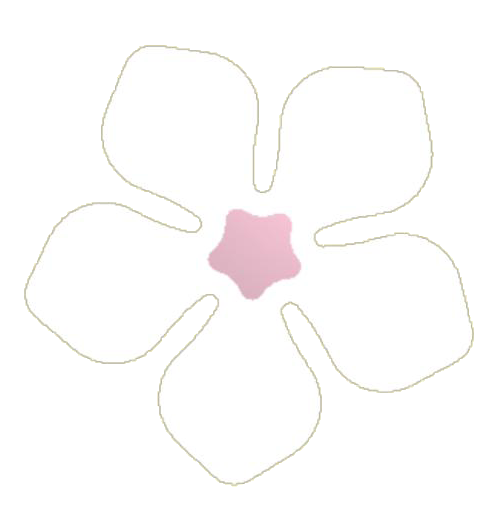 ŠKOLNÍ VZDĚLÁVACÍPROGRAMMasarykova mateřská školaRoudnice nad LabemPO CELÝ ROK, DO PŘÍRODY KROK1.	Identifikační údaje	41.1 ŠVP	41.2 Údaje o škole	41.3 Zřizovatel	41.4 Platnost dokumentu	52.	Charakteristika školy	62.1 Základní údaje	63.	Podmínky vzdělávání	73.1 Věcné (materiální) podmínky	73.2 Životospráva	73.3 Psychosociální podmínky	73.4 Organizace chodu	83.5 Řízení mateřské školy	83.6 Personální zajištění	93.7 Spolupráce s dalšími institucemi	93.8 Formy spolupráce se zákonnými zástupci a dalšími sociálními partnery	103.9 Podmínky pro vzdělávání dětí se speciálními vzdělávacími potřebami	113.10 podmínky pro vzdělávání dětí nadaných	113.11 podmínky pro vzdělávání dětí od 2 do 3 let	124.	Organizace vzdělávání	144.1 Kritéria přijetí dítěte:	144.2 Vnitřní uspořádání školy a charakteristika jednotlivých tříd:	144.3 Individuální vzdělávání	155.	Charakteristika vzdělávacího programu	165.1 Vzdělávací cíle a záměry	165.2 Rámcové (hlavní) cíle	176.	KONCEPČNÍ ZÁMĚRY	187.	Vzdělávací obsah	217.1 Principy a metody vzdělávání	217.2 Doplňková činnost	217.3 Třídní vzdělávací program	217.4 Přehled témat a podtémat ŠVP - TVP	408.	Školní vzdělávací program – dvouleté děti – v souladu s RVP PV	428.1 Zdravý životní styl	428.2 Duševní pohoda, psychická zdatnost, rozvoj intelektu, řeči, citu a vůle	428.3 Interpersonální vztahy	428.4 Lidské společenství a dítě v něm	428.5 Dítě a svět	429.	Systém evaluace	439.1 Cíle a kritéria autoevaluace	439.2 Nástroje autoevaluace	439.3 Časové rozvržení autoevaluačních činností a odpovědnosti pedagogů	4410.	Přílohy	51KONKRETIZOVANÉ OČEKÁVANÉ VÝSTUPY RVP PV	51DESATERO PRO RODIČE DĚTÍ PŘEDŠKOLNÍHO VĚKU	75Kapitola 1.1 RVP PV: 1.1 Systém kurikulárních dokumentů	83ORGANIZAČNÍ STRUKTURA V MŠIdentifikační údaje1.1 ŠVPNÁZEV ŠVP: Po celý rok, do přírody krokVZDĚLÁVACÍ PROGRAM: Rámcový vzdělávací program pro předškolní vzděláváníMOTIVAČNÍ NÁZEV: Žijeme v souladu s přírodouMISE: Rodinné prostředí vychovávající děti k citlivému přístupu ke svému okolíVIZE: Větší angažovanost rodinných příslušníků do dění ve škole1.2 Údaje o školeNÁZEV ŠKOLY: Masarykova mateřská škola Roudnice nad LabemADRESA ŠKOLY: Dobrovského 1217, Roudnice nad Labem, 41301JMÉNO ŘEDITELE ŠKOLY: Mgr. Francová ZuzanaJMÉNA UČITELEK ŠKOLY: Matoušková Vlasta / Hartmanová Klára - třída Berušky           Francová Zuzana / Třešňáková Markéta - třída SluníčkaJMÉNA PROVOZNÍCH ZAMĚSTNANCŮ: Bc. Radová Jana - vedoucí ŠJ /školnice           Červená Zuzana – školnice / školní asistentka			           																																			Mejzrová Andrea - kuchařkaJMÉNO ÚČETNÍ ORGANIZACE ŠKOLY: 	Ing. Stará BlankaKONTAKT:416 841 111 mateřská škola, 736 633 332 ředitelka školyinfo@skolkamasarykova.czwww.skolkamasarykova.czIČ: 46773533RED-IZO: 600081117KOORDINÁTOŘI TVORBY ŠVP: Mgr. Francová Zuzana, Hartmanová Klára, Matoušková Vlasta, Třešňáková Markéta1.3 ZřizovatelNÁZEV ZŘIZOVATELE: Město Roudnice nad LabemADRESA ZŘIZOVATELE: Karlovo náměstí 21, 413 01 Roudnice nad LabemKONTAKTY: Odbor školství, kultury a sportuBc. Anežka Vyšinská, tel.: 416 850 151, e-mail: avysinska@roudnicenl.czIng. Anna Kerdová, tel.: 416 850 152, e-mail: akerdova@roudnicenl.czJana Körmendyová, tel.: 416 850 153, e-mail: jkormendyova@roudnicenl.cz1.4 Platnost dokumentuPLATNOST OD: 1. 9. 2020 do 31. 8. 2023VERZE ŠVP: 9ČÍSLO JEDNACÍ: MMŠ 45/2020DATUM PROJEDNÁNÍ V PEDAGOGICKÉ RADĚ: 19. 8. 2020Mgr. Francová Zuzana, Hartmanová Klára, Matoušková Vlasta, Třešňáková Markéta Charakteristika školy2.1 Základní údajeŠkola se nachází v zahradě s vlastním hřištěm a je umístěna na okraji města v klidové zóně zvané Bezděkov. Provoz školy, která má jednu budovu, je celodenní a maximální počet dětí je 45. Kapacita je 21 mladších dětí ve třídě Berušky a 24 starších dětí ve třídě Sluníčka. Třídy jsou v přízemí školy, kde se nachází rovněž šatny dětí i zaměstnanců. V patře mají děti ložnici a dále je zde ředitelna, která slouží zároveň jako místnost pro individuální logopedickou péči, půda a kabinet, kde pracuje vedoucí školního stravování. Kuchyně, sklady, prádelna a kotelna se nachází v suterénu školy, tam je také keramická pec. V každém patře je sociální zařízení.Podmínky vzdělávání3.1 Věcné (materiální) podmínkyNábytek i ostatní vybavení je přizpůsobeno antropometrickým požadavkům dětí. Vybavení hračkami, pomůckami, náčiním, materiály a doplňky odpovídá počtu dětí i jejich věku. Hračky a pomůcky jsou umístěny tak, aby si je děti mohly samostatně brát. Děti se svými výtvory podílejí na výzdobě interiéru budovy. Zahrada svým vybavením umožňuje rozmanité pohybové, vzdělávací a další aktivity. Všechny vnitřní i venkovní prostory mateřské školy splňují bezpečnostní a hygienické normy dle platných předpisů. Škola se řídí „Směrnicí k zajištění bezpečnosti a ochrany zdraví dětí v MŠ“.Harmonogram zlepšení:- Zahrada – Projekt zahrada pro děti u Masarykovy MŠ Roudnice nad Labem. Předpokládaná realizace 2021 (částečně financováno Státním fondem životního prostředí ČR)- Pořízení dětského ponku a kuchyňky na zahradu školy - 2021- Budova - rozšíření o plochu balkónu – tělocvična – do roku 2025- Renovace (výměna) dveří – do roku 2023- Pokládka dlažby do skladů u kuchyně - 20213.2 ŽivotosprávaDětem je nabízena plnohodnotná a vyvážená strava. Děti mají ve třídách stále k dispozici dostatek tekutin. Mezi jednotlivými podávanými pokrmy jsou dodržovány doporučené intervaly. Je zajištěn denní rytmus a řád. Pobyt venku respektuje doporučenou délku. Je respektována individuální potřeba aktivity a spánku.Harmonogram zlepšení:- Zlepšit kvalitu a rozmanitost podávaného pečiva – nový dodavatel – Pekařství Kraupner – realizace – září 2020- Rozšíření pitného režimu v letních měsících na pobyt venku – vlastní lahev z domova – realizace – září 2020- Omezit podávání bílé mouky a bílého cukru – realizace – pozvolně do roku 2025 – Opětovné zapojení do výchovně vzdělávacího projektu Cepík – realizace od září 20203.3 Psychosociální podmínkyDbáme na rovnocenné postavení všech dětí. Volnost a osobní svoboda dětí je vyvážena potřebným řádem. Vzdělávací nabídka odpovídá mentalitě dítěte a jeho potřebám. Možnost postupné adaptace nově příchozím dětem je samozřejmostí. Dbáme na respektování potřeb dětí. Děti nejsou neúměrně zatěžovány, či neurotizovány spěchem a chvatem. Pravidla soužití jsou nastavena a tvořena samotnými dětmi spolu s pedagogy. Pedagogický styl je podporující a projevuje se vstřícnou a naslouchající komunikací. Pedagogický styl počítá s aktivní spoluúčastí a samostatným rozhodováním dítěte. Pedagog se vyhýbá negativním slovním komentářům, nenásilně ovlivňuje prosociální vztahy (prevence šikany).Harmonogram zlepšení:- Vést vzdělávání tak, aby se děti cítily v pohodě – realizace – 2020 - 2025- Posilovat sebevědomí a důvěru dětí ve vlastní schopnosti - realizace – 2020 - 2025- Vytvořit dětem podmínky pro bádání a pokusy - realizace – 2020 - 20253.4 Organizace choduDenní řád je dostatečně pružný, reaguje na individuální možnosti dětí. Řízené zdravotně preventivní pohybové aktivity jsou zařazovány pravidelně. Děti nacházejí potřebné zázemí, klid, bezpečí i soukromí. Poměr spontánních a řízených činností je v denním programu vyvážený. Děti mají dostatek času i prostoru pro spontánní hru. Děti jsou podněcovány k vlastní aktivitě a experimentování. Jsou vytvářeny podmínky pro individuální, skupinové i frontální činnosti. Je dbáno na osobní soukromí dětí, rodič mají zakázán vstup na WC dětí. V případě zvýšeného epidemiologického rizika dodržujeme aktuální nařízení MŠMT. Dezinfekci rukou, ploch a také vyšší nároky na hygienu jsme zavedly jako nedílnou součást režimu. Plánování činností vychází z potřeb a zájmů dětí. Pro realizaci plánovaných činností jsou vytvářeny vhodné materiální podmínky. Nejsou překračovány stanovené počty dětí ve třídě, spojování tříd je maximálně omezeno.Harmonogram zlepšení:- Častější zařazování pohybových chvilek uvnitř i venku – realizace průběžně- Minimálně jednou za měsíc zařadit pokusy a experimenty - realizace průběžně3.5 Řízení mateřské školyPovinnosti, pravomoci a úkoly všech pracovníků jsou jasně vymezeny. Je vytvořen funkční informační systém. Při vedení zaměstnanců ředitelka zapojuje spolupracovníky do řízení, vyhodnocuje práci všech zaměstnanců. Pedagogický sbor pracuje jako tým. Plánování pedagogické práce a chodu mateřské školy je funkční. Ředitelka vychází z analýzy a využívá zpětné vazby, vypracovává školní vzdělávací program ve spolupráci s ostatními pedagogy. Mateřská škola spolupracuje se zřizovatelem a dalšími organizacemi v místě.Harmonogram zlepšení:- Zapojovat zaměstnance do řízení školy – realizace – průběžně- Spolu rozhodovat o otázkách školního programu – realizace – průběžně- Spolupracovat na tvorbě ŠVP, TVP a projektech školy – realizace – průběžně- Podílet se na kontrolní a hospitační činnosti – realizace – průběžně3.6 Personální zajištěníSlužby pedagogů zajišťují optimální pedagogickou péči a specializované služby jsou zajišťovány odborníky. Všichni pedagogové mají předepsanou odbornou kvalifikaci, průběžně se sebevzdělávají a chovají se profesionálně. Pedagogický sbor funguje na základě jasně vymezených pravidel.Harmonogram zlepšení:- Zapojení školy do programu Podpora začínajících učitelů – realizace – od srpna 2020 do srpna 2022 – po celé toto období se budeme maximálně věnovat metodické podpoře začínajících učitelek- Využívání školního asistenta při podpoře dětí s OMJ, ze sociálně slabého prostředí, v adaptačním období, na vycházkách – realizace – od září 2020 3.7 Spolupráce s dalšími institucemi Mateřské školy v Roudnici nad Labem – spolupráce s vedením škol, vzájemné hospitace.Město Roudnice nad Labem – naše děti pravidelně vystupují na akcích města - Vítání občánků, výstavy, výzdoba města… Zřizovatel se podílí na opravách technického a materiálního rázu. Pravidelně přispíváme do Roudnických novin s články o aktuálním děním v MŠ.Školské poradenské zařízení PPP Roudnice nad Labem, SPC Litoměřice (konzultace v případě potřeby, doporučení, porady, diagnostika, vyšetření školní zralosti, schůzky s rodiči předškoláků).Základní škola v ulici Krabčická – během školního roku máme možnost využívat tělocvičnu.Na konci školního roku chodíme na hospitaci (návštěvu) do první třídy, děti se zde rovněž seznámí s prostředím školy. Velice si vážíme vstřícného přístupu pana ředitele a budoucích učitelek první třídy zdejší školy a Pedagogicko-psychologické poradny, kteří se pravidelně účastní besedy v naší škole, kde ochotně a profesionálně odpovídají na dotazy rodičů budoucích školáků.Základní umělecká škola v Roudnici nad Labem – návštěva ZUŠ – koncert pro starší děti.Městská knihovna v Roudnici nad Labem – pravidelná návštěva dětského oddělení vždy s daným tématem (ilustrátor knih pro děti, spisovatel pro děti, doplňující program plánovaný paní knihovnicí společně s paní učitelkou).Divadla v MŠ – pravidelně spolupracujeme s divadly dle aktuální nabídky, jedná se o loutková, maňásková a hraná představení.Plavecký bazén v Roudnici nad Labem – starší děti dojíždějí na předplaveckou výchovu – překonání strachu z vody, seznámení se základy plavání, otužování.Harmonogram zlepšení:- Rozšířit rozmanitost kulturních akcí – realizace – průběžně- Zařadit návštěvu místních provozoven a podniků – exkurze - průběžně3.8 Formy spolupráce se zákonnými zástupci a dalšími sociálními partneryVe vztazích mezi pedagogy a rodiči panuje oboustranná důvěra a otevřenost. Pedagogové sledují konkrétní potřeby jednotlivých dětí, respektive rodin. Rodiče mají možnost podílet se na dění v mateřské škole. Pedagogové pravidelně informují rodiče o individuálních pokrocích dítěte. Pedagogové chrání soukromí rodiny a zachovávají diskrétnost.Vítáme zájem rodičů o zapojení se do dění v mateřské škole, jsme rádi, že se rodiče zúčastňují akcí pořádaných školou (tvořivé dílničky, besídky, Drakiáda, soutěže, Mikulášská nadílka, výstavy…), pomohou nám je organizovat a plánovat, nebo pomohou s drobnými opravami a údržbou. Jsme vděčni za nabídku exkurzí v zaměstnání rodičů případně v jiném zajímavém prostředí, také za sponzorské dary případně jinou materiální či finanční pomoc. Rodiče mají možnost připomínkovat ŠVP PV Po celý rok, do přírody krok, který je k dispozici ve vestibulu MŠ a částečně na webu MŠ.Harmonogram zlepšení:Jednou za měsíc uspořádat společnou akci s rodiči – realizace průběžněZapojit rodiče do výchovně vzdělávacích činností formou dnů otevřených dveří – realizace jaro 2021, případně podle zájmu rodičů i individuálněPodmínky pro vzdělávání dětí se speciálními vzdělávacími potřebamiJe zajištěna kvalitní průběžná logopedická péče individuální (dopoledne) Mgr. Francová Zuzana (speciální pedagog se státní zkouškou z logopedie a surdopedie), i skupinová v rámci režimu dne v každé třídě (dopoledne) všechny paní učitelky. Je zajištěna těsná spolupráce s odborníky ze Speciálně pedagogického centra a s rodiči dítěte. Podmínky pro vzdělávání dětí se SVP – (podle druhu postižení dítěte) - úprava obsahu, forem, metod vzdělávání - prodloužení délky vzdělávání = OŠD - vzdělávání podle IVP - využití školního asistenta - podpůrná opatření - PPP, SPC- kompenzační a speciální pomůcky. Cílem je zajistit potřebnou podporu dítěti i rodině, vytvořit mu vhodné podmínky a učinit taková opatření, která mu pomohou zmírnit či odstranit potíže a podpořit jeho osobnostní růst. Přizpůsobujeme se individuálním a specifickým potřebám dítěte, zahrnujeme podpůrná opatření podle potřeb a možností konkrétního dítěte. Při zjištění nutnosti podpory 1. stupně PO vypracováváme PLPP a řídíme se pravidly vytvořenými v tomto plánu. Při zjištění vyššího stupně postižení spolupracujeme s ŠPZ. Ze strany naší MŠ zajišťujeme týmovou spolupráci všech pedagogických i nepedagogických pracovníků a vhodné sociální klima školy.Harmonogram zlepšení:využívání piktogramů v práci s dětmi s OMJ a OVŘ – realizace průběžněvyužití školního asistenta při individuální péči o tyto děti – realizace průběžněpodmínky pro vzdělávání dětí nadanýchTvorba IVP - cílem je zajistit potřebnou podporu dítěti i rodině, vytvořit mu vhodné podmínky a učinit taková opatření, která mu pomohou podpořit jeho růst, - úprava obsahu, forem, metod vzdělávání. Vycházíme z potřeb rozvíjet talent a schopnosti dítěte a také z jeho zájmu o konkrétní aktivitu. Poskytujeme nadanému dítěti příležitost své schopnosti rozvinout za použití těchto pomůcek a činností: interaktivní tabule a výukové programy, tablet, možnost seznamování s cizím jazykem, výuka plavání, sportovní a ekologické aktivity, činnosti a hry s písmeny a číslicemi, práce s keramickou hlínou, individuální činnosti s pedagogem a školním asistentem, tematicky zaměřené aktivity v přírodě i v MŠ, pěvecké a hudební činnosti – využití Orffových nástrojů, experimenty a pokusy, práce s přírodním materiálem, rozsáhlá knihovna MŠ i pro rodiče dětí, účast ve výtvarných soutěžích, návštěvy ZŠ, knihovny, vzdělávací programy v MŠ.Harmonogram zlepšení:- v případě potřeby nebo individuálního zájmu těchto dětí jsme schopni okamžitě zareagovat a doplnit vhodnou literaturu a didaktické pomůcky3.11 podmínky pro vzdělávání dětí od 2 do 3 letPoskytujeme flexibilitu denního řádu v případě potřeby - respektujeme individuální potřeby dítěte a individuální délku adaptačního období. Školní asistent spolupracuje s rodinou a podporuje sebeobsluhu a samostatnost. ŠVP má upraven obsah vzdělávání pro tyto děti. Rodiče mají možnost zkrácení délky pobytu v MŠ podle potřeb dítěte.Mateřská škola je vybavena dostatečným množstvím podnětných a bezpečných hraček a pomůcek vhodných pro dvouleté děti.Ve třídě je použito více zavřených, dostatečně zabezpečených skříněk k ukládání hraček a pomůcek. Tím je zajištěna bezpečnost dětí a předkládání přiměřeného množství podnětů pro tyto děti.Ve třídě jsou pro zajištění bezpečnosti znepřístupněny bezpečnost ohrožující předměty. Ve třídě jsou nastavena dětem srozumitelná pravidla pro používání a ukládání hraček a pomůcek.Prostředí je upraveno tak, aby poskytovalo dostatečný prostor pro volný pohyb a hru dětí, umožňovalo variabilitu v uspořádání prostoru a zabezpečovalo možnost naplnění potřeby průběžného odpočinku.Šatna je vybavena dostatečně velkým úložným prostorem na náhradní oblečení a hygienické potřeby. Je zajištěn vyhovující režim dne, který respektuje potřeby dětí (zejména pravidelnost, dostatek času na realizaci činností, úprava času stravování, dostatečný odpočinek).Mateřská škola vytváří podmínky pro adaptaci dětí v souladu s jeho individuálními potřebami.Dětem je umožněno používání specifických pomůcek pro zajištění pocitu bezpečí a jistoty.Vzdělávací činnosti jsou realizovány v menších skupinách či individuálně, podle potřeb a volby dětí.Učitelky uplatňují k dětem laskavý důsledný přístup.V mateřské škole jsou aktivně podněcovány pozitivní vztahy, které vedou k oboustranné důvěře a spolupráci s rodinou.Péče o děti od dvou do tří let je organizačně a provozně zajištěna v souladu s platnými právními předpisy.Harmonogram zlepšení:v případě potřeby je MŠ připravena okamžitě zareagovat a doplnit nábytek potřebný pro hygienu dětí (přebalování – dosud nebyl potřeba)Průběžně doplňujeme vhodné hračky a didaktické pomůcky pro tento věkOrganizace vzdělávání4.1 Kritéria přijetí dítěte:Ředitelka Masarykovy mateřské školy Roudnice n. L., stanovila následující kritéria, podle kterých bude postupovat při rozhodování o přijetí dítěte k předškolnímu vzdělávání v mateřské škole v případech, kdy počet žádostí podaných zákonnými zástupci dětí o přijetí překročí stanovenou kapacitu maximálního počtu dětí pro mateřskou školu:Děti od nejstarších s trvalým pobytem ve spádové oblasti Roudnice nad Labem, které do 31. 12. daného školního roku dovrší 3 let.Ostatní děti podle věku od nejstarších, které mají trvalý pobyt v jiné spádové oblasti než je Roudnice nad Labem a které do 31. 12. daného školního roku dovrší 3 let.Při rozhodování o přijetí dítěte k předškolnímu vzdělávání v mateřské škole bude ředitelka mateřské školy brát v úvahu důležitost jednotlivých kritérií ve výše uvedeném pořadí.Dítě, které v období do 1. září následujícího školního roku nedosáhne věku 2 let, nemůže být do MŠ přijato.Do mateřské školy bude přijato zdravé dítě, které absolvovalo předepsaná očkování.K předškolnímu vzdělávání a školským službám mají cizinci, kteří nejsou občany EU nebo jejich rodinnými příslušníky, zajištěn přístup za stejných podmínek jako státní občané ČR za podmínky, že na našem území mají oprávnění k pobytu nad 90 dnů, popřípadě zvláštní právní postavení cizince dle výčtu v § 20 odst. 2 písm. d). novely školského zákona (zákon č. 343/2007 Sb.), kterou se mění přístup cizinců ke vzdělávání a školským službám.4.2 Vnitřní uspořádání školy a charakteristika jednotlivých tříd:Prostory mateřské školy jsou malé, ale útulné. Škola má dvě třídy kam jsou děti převážně zařazovány podle věku a přání rodičů. Mladší děti jsou ve třídě Berušky a starší děti ve třídě Sluníčka. Každá třída má svou hernu a jídelnu. V prvním patře se nachází ložnice. V přízemí i v prvním patře mají děti umývárnu a WC, v patře i sprchu. Šatny dětí se nacházejí hned při vchodu do mateřské školy. Třídy jsou vybaveny nábytkem, který umožní dítěti samostatnou volbu hraček, dostatkem hraček a pomůcek, které jsou stále doplňovány a obměňovány. Jednotlivé třídy jsou světlé, okna jsou vybavena žaluziemi. Vybavení nábytkem je účelné. Máme židličky a stolky ve třech velikostech tak, aby odpovídaly velikosti dětí. Místnosti, které děti užívají, dávají široké možnosti k všestranným hrám i činnostem dětí a rozvoji osobnosti. Vybavení hračkami, pomůckami, materiály a doplňky odpovídá počtu dětí a jejich věku – je průběžně podle možností doplňováno a obnovováno. Hračky, knihy a doplňky jsou umístěny tak, aby je děti dobře viděly, mohly si je samostatně brát a zároveň se vyznaly v jejich uložení.Během dne se ve třídách paní učitelky překrývají od 9:00 do 12:00. Jedná se o čas, kdy probíhají na organizaci nejnáročnější činnosti a také je to čas pobytu venku, který je náročnější na zajištění bezpečnosti.4.3 Individuální vzdělávání Povinné předškolní vzdělávání lze plnit i formou individuálního vzdělávání. Pokud bude dítě touto formou vzděláváno převážnou část školního roku, je povinen zákonný zástupce tuto skutečnost oznámit ředitelce školy nejpozději 3 měsíce před začátkem školního roku. Plnění povinnosti předškolního vzdělávání formou individuálního vzdělávání lze oznámit ředitelce školy i v průběhu školního roku,oznámení o individuálním vzdělávání musí obsahovat:▪ jméno, příjmení, rodné číslo a místo trvalého pobytu dítěte,▪ uvedení období, ve kterém má být dítě individuálně vzděláváno,▪ důvody pro individuální vzdělávání, vzor oznámení je k dispozici na webových stránkách školyŘeditelka školy doporučí zákonnému zástupci oblasti, ve kterých má být dítě vzděláváno (dle ŠVP PV).Úroveň osvojování očekávaných výstupů v jednotlivých oblastech bude ověřena třetí pondělí v měsíci listopadu od 8:00 do 12:00 hodin, náhradní termín je stanoven na první pondělí v měsíci prosinci od 8:00 do 12:00 hodin v Masarykově mateřské škole Roudnice nad Labem. Ověřování očekávaných výstupů bude probíhat formou rozhovoru s dítětem, formou didaktických her a pracovních listů.Pokud zákonný zástupce nezajistí účast dítěte u ověření, a to ani v náhradním termínu, ukončí ředitelka dítěti individuální vzdělávání; po ukončení individuálního vzdělávání nelze dítě opětovně individuálně vzdělávat.Charakteristika vzdělávacího programu5.1 Vzdělávací cíle a záměryCelý výchovně vzdělávací proces je zaměřen na dítě a jeho rozvíjení po všech stránkách jeho osobnosti. Snažíme se navazovat na rodinnou výchovu a ve spolupráci s rodinou zajišťovat všestrannou péči všem dětem. Důraz klademe na individuální přístup k dětem, připravujeme jim podmínky, aby své dětství prožívaly v pohodě a klidu. Snažíme se, aby se dítě rozvíjelo po všech stránkách jeho osobnosti, tj. tělesné, mravní, duševní, rozumové apod. Jsme zapojeni do mezinárodního projektu Ekoškola a do ekoprojektu Mrkvička, proto jsme motivační program nazvali:„PO CELÝ ROK, DO PŘÍRODY KROK“Naše motto: Příroda je mocná čarodějka, moudrá a zkušená učitelka“.Naše cíle a záměry vychází z těchto výroků:Výchova dítěte je tvořivé dílo!Dítě potřebuje jistotu ve vztazích ke svým lidem.Dítě potřebuje úsměv – úsměv nám říká: Vítáme Tě! Máme radost, že jsi tu! Jsi náš!Máme tě rádi!Když děti žijí v bezpečí, učí se věřit.Když děti žijí s chválou, učí se oceňovat.Když děti žijí s uznáním, učí se sebeúctě.Když děti žijí s nestranností, učí se spravedlnosti.Když děti žijí s přízní a přátelstvím, učí se nacházet ve světě lásku.Cíle a záměryRozvíjíme děti ve třech oblastech – v oblasti fyzické, psychické a sociální. Chceme, aby dítě na konci svého předškolního období bylo jedinečnou a relativně samostatnou osobností, schopnou zvládat, pokud možno aktivně a s osobním uspokojením, takové nároky života, které jsou na ně běžně kladeny, a zároveň i ty, které ho v budoucnu nevyhnutelně čekají. Rozvíjíme a podporujeme samostatnost dítěte, rozvíjíme zdravé sebevědomí. Důraz klademe na to, že každé dítě se vzdělává podle svých možností, zájmů a potřeb. Pěstujeme u dětí zdravý životní styl, učíme je uvědomit si zodpovědnost za své jednání a chování. Ve vzdělávání upřednostňujeme smyslové vnímání jako základ veškerého přirozeného poznání, podporu přirozeného pohybu v přírodě s uvědoměním si důležitosti její ochrany. Maximálně podporujeme rozvoj komunikativních schopností. Chceme, aby se všechny děti cítily bezpečně, zažívaly pocit úspěchu, respektujeme jejich jedinečnost, jejich možnosti, jejich individualitu. Chceme, aby u nás byly děti šťastné a spokojené, aby v péči o ně byla společně s rodiči vytvořena cesta spolupráce, vzájemné důvěry a otevřenosti. Při každodenní práci s dětmi má učitelka na zřeteli cíle stanovené RVP PV.5.2 Rámcové (hlavní) cíleVyjadřují univerzální záměry předškolního vzdělávání.rozvíjení dítěte, jeho učení a poznáníosvojení hodnot, na nichž je založena naše společnostzískání osobních postojůFormy a metody práce:Využíváme metod prožitkového a kooperativního učení hrou a činnostmi dětí.KONCEPČNÍ ZÁMĚRYŠVP s názvem „PO CELÝ ROK DO PŘÍRODY KROK“tvoří deset integrovaných bloků, které souvisejí s jednotlivými měsíci.Září - Rodina a mateřská škola Říjen – Plody podzimu Listopad – Koloběh života Prosinec – Předvánoční těšení Leden - Když je (není) bílá peřinaÚnor - Zimní nástrahy Březen - Poznáváme okolí Duben - Na statku Květen - Na louce a u vody Červen - Naše planeta Jeho cílem je zdravé, veselé, harmonicky rozvíjející se dítě.Rozvíjet osobnost dítěte po stránce tělesné, rozumové, estetické a citové. Osvojovat základy klíčových kompetencí od útlého věku a získávat předpoklady pro své celoživotní vzdělávání cestou výchovy v přirozeném prostředí skupiny vrstevníků s přihlédnutím k individuálním potřebám dětí. Rozvíjet samostatnost, zdravé sebevědomí, sebejistotu a tvořivost dětí.ZÁŘÍ – ŘÍJENZajistit, aby vstup do MŠ a odloučení od rodičů bylo pro dítě co možná nejpříjemnější a bezproblémové.Vytvořit dítěti takové podmínky, aby si na konci tohoto období mohlo říci: „Těším se do školky“.Prohlubovat základní návyky slušného chování k dětem i dospělým (pozdravit, požádat, poděkovat, omluvit se – při každodenních činnostech).Seznámit děti s krásami podzimní přírody.Vlídným přístupem učitelek a všech zaměstnanců MŠ navodit pocit bezpečí (individuální přístup k dětem – navazování kontaktu s učitelkami).Seznámit dítě s novým prostředím MŠ a novými kamarády, postupně dítě zapojovat do her a činností (procházka po třídě – školce, děti vhodně motivovat říkadly, písničkami a improvizací s maňáskem, pohádkou vyprávěnou i hranou v MŠ).Seznámit dítě postupně se základními pravidly soužití ve skupině dětí - navazování kamarádských vztahů mezi dětmi i mezi dospělými v MŠ (společně s dětmi vytvářet pravidla pro soužití ve třídě.LISTOPAD – PROSINECSeznámit děti se změnami v podzimní přírodě a jak se příroda připravuje na zimu – (vycházkami k Labi, na hřiště, hrami v lese, sadu a parku).Posilovat zdraví dítěte v různých formách (zdravé stravování – dostatek čerstvé zeleniny a ovoce, pitný režim, seznámení se základními hygienickými návyky, základní pravidla bezpečného chování na ulici). Učit se novým poznatkům o přírodě a ročních obdobích na základě pozorování a pokusů.Vycházet z české lidové koledy a jejím prostřednictvím děti seznamovat s biblickým příběhem i tradicemi a tím směřovat k vánočnímu vystoupení pro rodiče, zpívání koled. Navozovat u dítěte citové prožitky (v koledách, příbězích  a pohádkách - pokusit se o jejich grafické a jazykové vyjádření, Mikulášská besídka v MŠ s nadílkou, vánoční nadílka, besídka s rodiči ve třídách, návštěva kostela a zdobení stromečku za zpěvu koled.Rozvíjet dětskou fantazii ve všech formách (kresba, malba, práce s modelínou, těstem, keramickou hlínou, seznámení s různým materiálem – stříhání, lepení, dramatizace, zpěv, hra na Orffovy nástroje).LEDEN - ÚNORPoznávat s dětmi radovánky, které se týkají zimy a  podílet se na vytváření hezkých vztahů a radostné nálady při sportech a stavbách ze sněhu.Podílet se s dětmi na péči o zvířátka v zimě.Seznámit dítě s částmi svého těla (pomocí jednoduchých rytmických říkadel, cvičení a her, procvičení jemné motoriky při práci s keramickou hlínou a modelínou).Uspořádat karneval ve třídách MŠ.Prohlubovat schopnosti a dovednosti při pohybových činnostech ve třídách i venku (zimní sporty a radovánky - bezpečnost, cvičení na nářadí ve třídě a v tělocvičně ZŠ, pohybové hry a hry se zpěvem – zapamatovat si jednoduchá pravidla, výměna rolí ve hře).Učit se ohleduplnosti ke kamarádům a dělit se o hračky, spolupráce v kolektivu (při každodenních hrách se domluvit s kamarádem o hračku, nekazit hru druhým dětem, umět počkat a střídat se u hračky).BŘEZEN – DUBENSeznámit děti s probouzející se přírodou živou i neživou, změnami počasí.Přiblížit dětem svátky jara – Velikonoce. Seznamovat dítě s různými materiály a technikami při tvořivé práci (zdobení třídy a školky na Velikonoce, dárky k Velikonocům).Pozorovat s dětmi rozkvétající zahrady, domácí zvířata a jejich mláďata, návštěva farmy, péče o králíka a vermikompostér - žížaly v MŠ, péče o hmyzí domeček.Provozovat pohybové aktivity v přírodě a zapojovat všechny smysly (boso chodník na zahradě MŠ).Vytvářet citlivý vztah k přírodě a posilovat ekologické cítění (při vycházkách a na záhoncích školní zahrady – návštěva zvířátek, pokusy s rašením - větvičky, semínka, pěstování – setí, sázení, zalévání ap.).Učit dítě vyjadřovat dojmy a zážitky v různých formách (vyprávění, vyjádření kresbou, pohybem).KVĚTEN – ČERVENPoznávat a společně se podílet na oslavě svátku maminek (zpěv písní sólo i kolektivně, vystoupení, dramatizace pohádky).Seznámit dítě se vzdálenějšími místy a dopravními prostředky (výlety pěšky, autobusem, vlakem).Pobývat s dětmi co nejvíce venku  v přírodě a užívat si teplo léta. Otužování při pobytu venku, plavání.Aktivně prožívat svátek dětí a zapojovat se do akcí s ním spojených (soutěže na zahradě, školní výlet).Radostně se rozloučit s předškoláky a vytvářet u dětí povědomí sounáležitosti se světem, přírodou a společností.Zdokonalovat dítě ve výtvarných a hudebních činnostech (návštěva koncertu dětí ze ZUŠ).Podporovat dítě v různých pohybových činnostech (pohybové aktivity na zahradě i při vycházkách).Podporovat děti k vzájemné toleranci a vytváření hezkých vztahů mezi sebou.Vzdělávací obsah7.1 Principy a metody vzděláváníRespektujeme individualitu každého dítěte. Každému dítěti poskytneme pomoc a podporu v míře, kterou individuálně potřebuje, v kvalitě, která mu vyhovuje. Vzdělávání dětí maximálně přizpůsobujeme vývojovým fyziologickým, sociálním a emocionálním potřebám dětí. Vycházíme ze znalostí aktuálního rozvojového stavu dítěte. Pedagogické aktivity připravujeme tak, aby probíhaly v rozsahu možností jednotlivých dětí. Vše zakládáme na přímých zážitcích dětí. Podporujeme dětskou zvídavost a potřebu poznávat nové a experimentovat. Snažíme se poskytovat takové vzory chování a postojů, které jsou k nápodobě a přejímání vhodné. Uplatňujeme aktivity spontánní i řízené a dbáme o jejich vyváženost. Připravujeme prostředí a nabízíme dětem příležitosti, jak poznávat, přemýšlet, chápat a porozumět sobě i všem kolem sebe. Pomáháme dětem na cestě za poznáním.7.2 Doplňková činnostMateřská škola nabízí výtvarné, pohybové a hudebně-pohybové chvilky v odpoledních hodinách, které vedou paní učitelky.7.3 Třídní vzdělávací programMotivační projekt „Po celý rok, do přírody krok“ obsahuje integrované bloky, vždy jeden blok na jeden měsíc a v něm tři projekty podtémat s náměty na tři týdny v měsíci. Čtvrtý týden je časovou rezervou jednoho týdne v měsíci pro opakování, plnění přání dětí a zařazení evaluačních záměrů.Jednotlivá témata jsou zpracována formálně na školní měsíc, ale v praxi nejsou pevně časově ohraničena. Jejich časovou délku určuje zájem dětí a aktuální dění v mateřské škole. Jsou dostatečně široká, aby poskytovala dostatek podnětů k činnostem. ŠVP obsahuje návrhy okruhů námětů pro denní nabídku a tu pedagog dále realizuje a konkretizuje stanovením dílčích cílů vzdělávacích oblastí v Třídním vzdělávacím plánu. Projekt dotváří konkrétní týdenní didaktická nabídka pro děti podle jejich individuality a věkového složení.Září - Rodina a mateřská škola Dílčí vzdělávací cíle (co učitel u dítěte podporuje)rozvoj fyzické i psychické zdatnostipoznávání sebe sama, rozvoj pozitivních citů ve vztahu k sobě (uvědomění si vlastní identity, získání sebevědomí, sebedůvěry, osobní spokojenosti)seznamování s pravidly chování ve vztahu k druhémupoznávání pravidel společenského soužití a jejich spoluvytváření v rámci přirozeného sociokulturního prostředí, porozumění základním projevům neverbální komunikace obvyklým v tomto prostředíVzdělávací nabídka (co učitel dítěti nabízí)logopedická cvičení - individuální a skupinové konverzace, komunikativní kruh, artikulační, dechová a fonační cvičení, gymnastika mluvidel, smyslová cvičení, výslovnost samohlásek, krátké a dlouhé vokálygrafomotorická cvičení - vybarvování figury, dotyky prstem, tužkou, obtisky štětcem, krátké svislé čáry shora dolůhry a praktické činnosti uvádějící dítě do světa lidí, jejich občanského života a práce (využívání praktických ukázek z okolí dítěte, tematické hry seznamující dítě s různými druhy zaměstnání, řemesel a povolání, s různými pracovními činnostmi a pracovními předměty, praktická manipulace s některými pomůckami a nástroji, provádění jednoduchých pracovních úkonů a činností apod.)jednoduché pracovní a sebe obslužné činnosti v oblasti osobní hygieny, stolování, oblékání, úklidu, úpravy prostředí apod.spontánní hra, volné hry a experimenty s materiálem a předmětyhry na téma rodiny, přátelství apod.běžné verbální i neverbální komunikační aktivity dítěte s druhým dítětem i s dospělýmčinnosti zaměřené na porozumění pravidlům vzájemného soužití a chování, spolupodílení se na jejich tvorběhry a činnosti, které vedou děti k ohleduplnosti k druhému, k ochotě rozdělit se s ním, půjčit hračku, střídat se, pomoci mu, ke schopnosti vyřešit vzájemný spor apod.činnosti zaměřené na poznávání sociálního prostředí, v němž dítě žije – rodina (funkce rodiny, členové rodiny a vztahy mezi nimi, život v rodině, rodina ve světě zvířat), mateřská škola (prostředí, vztahy mezi dětmi i dospělými, kamarádi)aktivity vhodné pro přirozenou adaptaci dítěte v prostředí mateřské školyspoluvytváření přiměřeného množství jasných a smysluplných pravidel soužití ve tříděOčekávané výstupy (co dítě na konci předškolního období zpravidla dokáže)zvládat sebeobsluhu, uplatňovat základní kulturně hygienické a zdravotně preventivní návyky (starat se o osobní hygienu, přijímat stravu a tekutinu, umět stolovat, postarat se o sebe a své osobní věci, oblékat se, svlékat, obouvat apod.)odloučit se na určitou dobu od rodičů a blízkých, být aktivní i bez jejich oporyve známých a opakujících se situacích a v situacích, kterým rozumí, ovládat svoje city 
a přizpůsobovat jim své chovánínavazovat kontakty s dospělým, kterému je svěřeno do péče, překonat stud, komunikovat 
s ním vhodným způsobem, respektovat hoadaptovat se na život ve škole, aktivně zvládat požadavky plynoucí z prostředí školy i jeho běžných proměn (vnímat základní pravidla jednání ve skupině, podílet se na nich a řídit se jimi, podřídit se rozhodnutí skupiny, přizpůsobit se společnému programu, spolupracovat, přijímat autoritu) a spoluvytvářet v tomto společenství prostředí pohodypřirozeně a bez zábran komunikovat s druhým dítětem, navazovat a udržovat dětská přátelstvíuplatňovat návyky v základních formách společenského chování ve styku s dospělými 
i s dětmi (zdravit známé děti i dospělé, rozloučit se, poprosit, poděkovat, vzít si slovo, až když druhý domluví, požádat o pomoc, vyslechnout sdělení, uposlechnout pokyn apod.)pochopit, že každý má ve společenství (v rodině, ve třídě, v herní skupině) svou roli, podle které je třeba se chovatutvořit si základní dětskou představu o pravidlech chování a společenských normách, co je v souladu s nimi a co proti nim a ve vývojově odpovídajících situacích se podle této představy chovat (doma, v mateřské škole i na veřejnosti)orientovat se bezpečně ve známém prostředí i v životě tohoto prostředí (doma, v budově mateřské školy, v blízkém okolí)začlenit se do třídy a zařadit se mezi své vrstevníky, respektovat jejich rozdílné vlastnosti, schopnosti a dovednostiŘíjen – Plody podzimu Dílčí vzdělávací cíle (co učitel u dítěte podporuje)rozvoj pohybových schopností a zdokonalování dovedností v oblasti hrubé i jemné motoriky (koordinace a rozsahu pohybu, dýchání, koordinace ruky a oka apod.), ovládání pohybového aparátu a tělesných funkcízískání relativní citové samostatnostiosvojení si elementárních poznatků, schopností a dovedností důležitých pro navazování a rozvíjení vztahů dítěte k druhým lidemvytváření elementárního povědomí o širším přírodním, kulturním i technickém prostředí, o jejich rozmanitosti, vývoji a neustálých proměnáchposilování přirozených poznávacích citů (zvídavosti, zájmu, radosti z objevování apod.)Vzdělávací nabídka (co učitel dítěti nabízí)logopedická cvičení - individuální a skupinové konverzace, komunikativní kruh, artikulační, dechová a fonační cvičení, gymnastika mluvidel, smyslová cvičení, zaměření na hlásky P, B, M, D, T, Ngrafomotorická cvičení - pozadí, plynulost čáry, využití prostoru, zacílení, klubíčka, kružnice, ovály, kružnice kolem středuspolečné diskuse, rozhovory, individuální a skupinová konverzace (vyprávění zážitků, příběhů, vyprávění podle skutečnosti i podle obrazového materiálu, podle vlastní fantazie, sdělování slyšeného druhým apod.)lokomoční pohybové činnosti (chůze, běh, skoky a poskoky, lezení), nelokomoční pohybové činnosti (změny poloh a pohybů těla na místě) a jiné činnosti (základní gymnastika, turistika, sezonní činnosti, míčové hry apod.)konkrétní operace s materiálem (třídění, přiřazování, uspořádání, odhad, porovnávání apod.)hry a praktické úkony procvičující orientaci v prostoru i v roviněčinnosti zajišťující spokojenost a radost, činnosti vyvolávající veselí a pohodusociální a interaktivní hry, hraní rolí, dramatické činnosti, hudební a hudebně pohybové hry, výtvarné hry a etudyrůznorodé společné hry a skupinové aktivity (námětové hry, dramatizace, konstruktivní a výtvarné projekty apod.) umožňující dětem spolupodílet se na jejich průběhu i výsledcíchOčekávané výstupy (co dítě na konci předškolního období zpravidla dokáže)formulovat otázky, odpovídat, hodnotit slovní výkony, slovně reagovatchápat slovní vtip a humorpřemýšlet, vést jednoduché úvahy a také vyjádřit to, o čem přemýšlí a uvažuje respektovat předem vyjasněná a pochopená pravidla, přijímat vyjasněné a zdůvodněné povinnostibýt citlivé ve vztahu k živým bytostem, k přírodě i k věcemporozumět běžným projevům vyjádření emocí a náladdodržovat dohodnutá a pochopená pravidla vzájemného soužití a chování doma, v mateřské škole, na veřejnosti, dodržovat herní pravidlachovat se a jednat na základě vlastních pohnutek a zároveň s ohledem na druhéuvědomovat si nebezpečí, se kterým se může ve svém okolí setkat, a mít povědomí o tom, jak se prakticky chránit (vědět, jak se nebezpečí vyhnout, kam se v případě potřeby obrátit 
o pomoc)Listopad – Koloběh životaDílčí vzdělávací cíle (co učitel u dítěte podporuje)rozvoj a užívání všech smyslůrozvoj schopnosti sebeovládáníposilování prosociálního chování ve vztahu k ostatním lidem (v rodině, v mateřské škole, v dětské herní skupině apod.)rozvoj schopnosti přizpůsobovat se podmínkám vnějšího prostředí i jeho změnámVzdělávací nabídka (co učitel dítěti nabízí)logopedická cvičení - individuální a skupinové konverzace, komunikativní kruh, artikulační, dechová a fonační cvičení, gymnastika mluvidel, smyslová cvičení, zaměření na hlásky F, V, Lgrafomotorická cvičení - směrové čáry, vodorovné, zleva doprava, šikmo nahoru, svislé čáry shora dolů a zdola nahoru, vratný tahpsychomotorické hryčinnosti zasvěcující dítě do časových pojmů a vztahů souvisejících s denním řádem, běžnými proměnami a vývojem a přibližující dítěti přirozené časové i logické posloupnosti dějů, příběhů, událostí apod.činnosti zaměřené na seznamování se s elementárními číselnými a matematickými pojmy 
a jejich symbolikou (číselná řada, číslice, základní geometrické tvary, množství apod.) a jejich smysluplnou praktickou aplikacigrafické napodobování symbolů, tvarů, čísel, písmensmyslové hry, nejrůznější činnosti zaměřené na rozvoj a cvičení postřehu a vnímání, zrakové 
a sluchové paměti, koncentrace pozornosti apod.příležitosti a hry pro rozvoj vůle, vytrvalosti a sebeovládáníspolečenské hry, společné aktivity nejrůznějšího zaměřenítvůrčí činnosti slovesné, literární, dramatické, výtvarné, hudební, hudebně pohybové, dramatické apod. podněcující tvořivost a nápaditost dítěte, estetické vnímání i vyjadřování a tříbení vkusupráce s literárními texty, s obrazovým materiálem, využívání encyklopedií a dalších médiípřirozené i zprostředkované poznávání přírodního okolí, sledování rozmanitostí a změn v přírodě (živá i neživá příroda, přírodní jevy a děje, rostliny, živočichové, krajina a její ráz, podnebí, počasí, ovzduší, roční období)Očekávané výstupy (co dítě na konci předškolního období zpravidla dokáže)vyjadřovat samostatně a smysluplně myšlenky, nápady, pocity, mínění a úsudky ve vhodně zformulovaných větáchchápat prostorové pojmy (vpravo, vlevo, dole, nahoře, uprostřed, za, pod, nad, u, vedle, mezi apod.), elementární časové pojmy (teď, dnes, včera, zítra, ráno, večer, jaro, léto, podzim, zima, rok), orientovat se v prostoru i v rovině, částečně se orientovat v časesledovat a vyprávět příběh, pohádkuvědomě využívat všechny smysly, záměrně pozorovat, postřehovat, všímat si (nového, změněného, chybějícího)uvědomovat si své možnosti i limity (své silné i slabé stránky)prožívat a dětským způsobem projevovat, co cítí (soucit, radost, náklonnost), snažit se ovládat své afektivní chování (odložit splnění svých osobních přání, zklidnit se, tlumit vztek, zlost, agresivitu apod.)odmítnout komunikaci, která je mu nepříjemnáuvědomovat si svá práva ve vztahu k druhému, přiznávat stejná práva druhým a respektovat jeProsinec – Předvánoční těšení Dílčí vzdělávací cíle (co učitel u dítěte podporuje)rozvoj, zpřesňování a kultivace smyslového vnímání, přechod od konkrétně názorného myšlení k myšlení slovně-logickému (pojmovému), rozvoj paměti a pozornosti, přechod 
od bezděčných forem těchto funkcí k úmyslným, rozvoj a kultivace představivosti a fantazierozvoj schopnosti citové vztahy vytvářet, rozvíjet je a city plně prožívatvytváření prosociálních postojů (rozvoj sociální citlivosti, tolerance, respektu, přizpůsobivosti apod.)rozvoj společenského i estetického vkusuVzdělávací nabídka (co učitel dítěti nabízí)logopedická cvičení - individuální a skupinové konverzace, komunikativní kruh, artikulační, dechová a fonační cvičení, gymnastika mluvidel, smyslová cvičení, zaměření na hlásky L, K, Ggrafomotorická cvičení – čáry všemi směry do středu a od středu, horní obloukaktivity přibližující dítěti svět kultury a umění a umožňující mu poznat rozmanitost kultur (výtvarné, hudební a dramatické činnosti, sportovní aktivity, zábavy, účast dětí na kulturních akcích, návštěvy výstav, divadelních a filmových představení, využívání příležitostí seznamujících dítě přirozeným způsobem s různými tradicemi a zvyky běžnými v jeho kulturním prostředí apod.)činnosti relaxační a odpočinkové, zajišťující zdravou atmosféru a pohodu prostředímotivovaná manipulace s předměty, zkoumání jejich vlastnostícvičení organizačních dovednostíběžné každodenní setkávání s pozitivními vzory vztahů a chováníkomentování zážitků a aktivit, vyřizování vzkazů a zprávkooperativní činnosti ve dvojicích, ve skupinkáchpřípravy a realizace společných zábav a slavností (oslavy výročí, slavnosti v rámci zvyků a tradic, sportovní akce, kulturní programy apod.)kognitivní činnosti (kladení otázek a hledání odpovědí, diskuse nad problémem, vyprávění, poslech, objevování)Očekávané výstupy (co dítě na konci předškolního období zpravidla dokáže)ovládat dechové svalstvo, sladit pohyb se zpěvemporozumět slyšenému (zachytit hlavní myšlenku příběhu, sledovat děj a zopakovat jej ve správných větách)sluchově rozlišovat začáteční a koncové slabiky a hlásky ve slovechnalézat nová řešení nebo alternativní k běžnýmporozumět běžným neverbálním projevům citových prožitků a nálad druhýchvyjadřovat se prostřednictvím hudebních a hudebně pohybových činností, zvládat základní hudební dovednosti vokální i instrumentální (zazpívat píseň, zacházet s jednoduchými hudebními nástroji, sledovat a rozlišovat rytmus)Leden – Když je (není) bílá peřina Dílčí vzdělávací cíle (co učitel u dítěte podporuje)rozvoj poznatků, schopností a dovedností umožňujících pocity, získané dojmy a prožitky vyjádřitrozvoj interaktivních a komunikativních dovedností verbálních i neverbálníchrozvoj základních kulturně společenských postojů, návyků a dovedností dítěte, rozvoj schopnosti projevovat se autenticky, chovat se autonomně, prosociálně a aktivně se přizpůsobovat společenskému prostředí a zvládat jeho změnyrozvoj úcty k životu ve všech jeho formáchVzdělávací nabídka (co učitel dítěti nabízí)logopedická cvičení - individuální a skupinové konverzace, komunikativní kruh, artikulační, dechová a fonační cvičení, gymnastika mluvidel, smyslová cvičení, zaměření na hlásky H, CHgrafomotorická cvičení – dolní oblouk, horní obloukový obrat, dolní obloukový obrat, oblouky pravé a levéhry a činnosti zaměřené k poznávání a rozlišování zvuků, užívání gesthry a činnosti zaměřené ke cvičení různých forem paměti (mechanické a logické, obrazné a pojmové)sledování pohádek a příběhů obohacujících citový život dítětecvičení v projevování citů (zvláště kladných), v sebekontrole a v sebeovládání (zvláště záporných emocí, např. hněvu, zlosti, úzkosti)společná setkávání, povídání, sdílení a aktivní naslouchání druhémureceptivní slovesné, literární, výtvarné či dramatické činnosti (poslech pohádek, příběhů, veršů, hudebních skladeb a písní, sledování dramatizací, divadelních scének)praktické užívání technických přístrojů, hraček a dalších předmětů a pomůcek, se kterými se dítě běžně setkáváOčekávané výstupy (co dítě na konci předškolního období zpravidla dokáže)zachovávat správné držení tělazvládat základní pohybové dovednosti a prostorovou orientaci, běžné způsoby pohybu v různém prostředí (zvládat překážky, házet a chytat míč, užívat různé náčiní, pohybovat se ve skupině dětí, pohybovat se na sněhu, ledu, ve vodě, v písku)rozlišovat některé obrazné symboly (piktogramy, orientační a dopravní značky, označení nebezpečí apod.) a porozumět jejich významu i jejich komunikativní funkcisledovat očima zleva dopravavnímat, že je zajímavé dozvídat se nové věci, využívat zkušenosti k učenípostupovat a učit se podle pokynů a instrukcírozhodovat o svých činnostechpomáhat pečovat o okolní životní prostředí (dbát o pořádek a čistotu, nakládat vhodným způsobem s odpady, starat se o rostliny, spoluvytvářet pohodu prostředí, chránit přírodu 
v okolí, živé tvory apod.)Únor - Zimní nástrahy Dílčí vzdělávací cíle (co učitel u dítěte podporuje)osvojení si poznatků o těle a jeho zdraví, o pohybových činnostech a jejich kvalitěuvědomění si vlastního tělaosvojení si poznatků a dovedností důležitých k podpoře zdraví, bezpečí, osobní pohody 
i pohody prostředívytváření zdravých životních návyků a postojů jako základů zdravého životního stylurozvoj a kultivace mravního i estetického vnímání, cítění a prožívánírozvoj kooperativních dovednostíVzdělávací nabídka (co učitel dítěti nabízí)logopedická cvičení - individuální a skupinové konverzace, komunikativní kruh, artikulační, dechová a fonační cvičení, gymnastika mluvidel, smyslová cvičení, zaměření na hlásky S, C, Zgrafomotorická cvičení – horní a dolní zátrh, ostré zuby, v lineatuře spirálačinnosti zaměřené k poznávání lidského těla a jeho částípříležitosti a činnosti směřující k prevenci úrazů (hrozících při hrách, pohybových činnostech a dopravních situacích, při setkávání s cizími lidmi), k prevenci nemoci, nezdravých návyků 
a závislostízdravotně zaměřené činnosti (vyrovnávací, protahovací, uvolňovací, dechová, relaxační cvičení)příležitosti a činnosti směřující k ochraně zdraví, osobního bezpečí a vytváření zdravých životních návykůřešení myšlenkových i praktických problémů, hledání různých možností a variantdramatické činnosti (předvádění a napodobování různých typů chování člověka v různých situacích), mimické vyjadřování nálad (úsměv, pláč, hněv, zloba, údiv, vážnost apod.)činnosti vedoucí dítě k identifikaci sebe sama a k odlišení od ostatníchaktivity podporující sbližování dětísetkávání se s literárním, dramatickým, výtvarným a hudebním uměním mimo mateřskou školu, návštěvy kulturních a uměleckých míst a akcí zajímavých pro předškolní dítěpoučení o možných nebezpečných situacích a dítěti dostupných způsobech, jak se chránit (dopravní situace, manipulace s některými předměty a přístroji, kontakt se zvířaty, léky, jedovaté rostliny, běžné chemické látky, technické přístroje, objekty a jevy, požár, povodeň 
a jiné nebezpečné situace a další nepříznivé přírodní a povětrnostní jevy), využívání praktických ukázek varujících dítě před nebezpečímOčekávané výstupy (co dítě na konci předškolního období zpravidla dokáže)pojmenovat části těla, některé orgány (včetně pohlavních), znát jejich funkce, mít povědomí 
o těle a jeho vývoji, (o narození, růstu těla a jeho proměnách), znát základní pojmy užívané 
ve spojení se zdravím, s pohybem a sportembránit se projevům násilí jiného dítěte, ubližování, ponižování apod.chovat se obezřetně při setkání s neznámými dětmi, staršími i dospělými jedinci, v případě potřeby požádat druhého o pomoc (pro sebe i pro jiné dítě)vyjadřovat souhlas i nesouhlas, říci „ne“ v situacích, které to vyžadují (v ohrožujících, nebezpečných či neznámých situacích), odmítnout se podílet na nedovolených či zakázaných činnostech apod.vnímat a rozlišovat pomocí všech smyslů (sluchově rozlišovat zvuky a tóny, zrakově rozlišovat tvary předmětů a jiné specifické znaky, rozlišovat vůně, chutě, vnímat hmatem apod.)rozlišovat, co prospívá zdraví a co mu škodí; chovat se tak, aby v situacích pro dítě běžných 
a jemu známých neohrožovalo zdraví, bezpečí a pohodu svou ani druhýchmít povědomí o významu péče o čistotu a zdraví, o významu aktivního pohybu a zdravé výživydomluvit se slovy i gesty, improvizovatučit se nová slova a aktivně je používat (ptát se na slova, kterým nerozumí)zaměřovat se na to, co je z poznávacího hlediska důležité (odhalovat podstatné znaky, vlastnosti předmětů, nacházet společné znaky, podobu a rozdíl, charakteristické rysy předmětů či jevů a vzájemné souvislosti mezi nimi)řešit problémy, úkoly a situace, myslet kreativně, předkládat „nápady“uvědomovat si svou samostatnost, zaujímat vlastní názory a postoje a vyjadřovat jevnímat, co si druhý přeje či potřebuje, vycházet mu vstříc (chovat se citlivě a ohleduplně k slabšímu či postiženému dítěti, mít ohled na druhého a soucítit s ním, nabídnout mu pomoc apod.)vyjednávat s dětmi i dospělými ve svém okolí, domluvit se na společném řešení 
(v jednoduchých situacích samostatně, jinak s pomocí)mít povědomí o širším společenském, věcném, přírodním, kulturním i technickém prostředí 
i jeho dění v rozsahu praktických zkušeností a dostupných praktických ukázek v okolí dítětemít povědomí o některých způsobech ochrany osobního zdraví a bezpečí a o tom, kde 
v případě potřeby hledat pomoc (kam se obrátit, koho přivolat, jakým způsobem apod.)Březen - Poznáváme okolí Dílčí vzdělávací cíle (co učitel u dítěte podporuje)získání schopnosti záměrně řídit svoje chování a ovlivňovat vlastní situaciochrana osobního soukromí a bezpečí ve vztazích s druhými dětmi i dospělýmiosvojení si některých poznatků a dovedností, které předcházejí čtení i psaní, rozvoj zájmu 
o psanou podobu jazyka i další formy sdělení verbální i neverbální (výtvarné, hudební, pohybové, dramatické)rozvoj schopnosti žít ve společenství ostatních lidí (spolupracovat, spolupodílet se), přináležet k tomuto společenství (ke třídě, k rodině, k ostatním dětem) a vnímat a přijímat základní hodnoty v tomto společenství uznávanéosvojení si elementárních poznatků o znakových systémech a jejich funkci (abeceda, čísla)seznamování s místem a prostředím, ve kterém dítě žije, a vytváření pozitivního vztahu k němuVzdělávací nabídka (co učitel dítěti nabízí)logopedická cvičení - individuální a skupinové konverzace, komunikativní kruh, artikulační, dechová a fonační cvičení, gymnastika mluvidel, smyslová cvičení, zaměření na hlásky Š, Č, Žgrafomotorická cvičení – klička horní, dolní, boční, kličkový obratposlech čtených či vyprávěných pohádek a příběhů, sledování filmových a divadelních pohádek a příběhůpřímé pozorování přírodních, kulturních i technických objektů i jevů v okolí dítěte, rozhovor o výsledku pozorováníčinnosti zaměřené na vytváření (chápání) pojmů a osvojování poznatků (vysvětlování, objasňování, odpovědi na otázky, práce s knihou, s obrazovým materiálem, s médii apod.)výlety do okolí (do přírody, návštěvy dětských kulturních akcí apod.)aktivity podporující uvědomování si vztahů mezi lidmi (kamarádství, přátelství, vztahy mezi oběma pohlavími, úcta ke stáří apod.)aktivity přibližující dítěti pravidla vzájemného styku (zdvořilost, ohleduplnost, tolerance, spolupráce) a mravní hodnoty (dobro, zlo, spravedlnost, pravda, upřímnost, otevřenost apod.) v jednání lidíčinnosti zaměřené na poznávání jednoduchých obrazně znakových systémů (písmena, číslice, piktogramy, značky, symboly, obrazce)aktivity zaměřené k získávání praktické orientace v obci (vycházky do ulic, návštěvy obchodů, návštěvy důležitých institucí, budov a dalších pro dítě významných objektů)sledování událostí v obci a účast na akcích, které jsou pro dítě zajímavépřirozené pozorování blízkého prostředí a života v něm, okolní přírody, kulturních 
i technických objektů, vycházky do okolí, výletyOčekávané výstupy (co dítě na konci předškolního období zpravidla dokáže)zacházet s běžnými předměty denní potřeby, hračkami, pomůckami, drobnými nástroji, sportovním náčiním a nářadím, výtvarnými pomůckami a materiály, jednoduchými hudebními nástroji, běžnými pracovními pomůckamiutvořit jednoduchý rýmzvládat běžné činnosti a požadavky kladené na dítě i jednoduché praktické situace, které se doma a v mateřské škole opakují, chovat se přiměřeně a bezpečně doma i na veřejnosti 
(na ulici, na hřišti, v obchodě, u lékaře apod.)záměrně se soustředit na činnost a udržet pozornostpojmenovat většinu toho, čím je obklopenopoznat některá písmena a číslice, popř. slovapoznat napsané své jménochápat základní číselné a matematické pojmy, elementární matematické souvislosti a podle potřeby je prakticky využívat (porovnávat, uspořádávat a třídit soubory předmětů podle určitého pravidla, orientovat se v elementárním počtu cca do šesti, chápat číselnou řadu v rozsahu první desítky, poznat více, stejně, méně, první, poslední apod.)projevovat zájem o knížky, soustředěně poslouchat četbu, hudbu, sledovat divadlo, film, užívat telefonpoznat a pojmenovat většinu toho, čím je obklopenovyvíjet volní úsilí, soustředit se na činnost a její dokončenírespektovat potřeby jiného dítěte, dělit se s ním o hračky, pomůcky, pamlsky, rozdělit si úkol s jiným dítětem apod.chovat se zdvořile, přistupovat k druhým lidem, k dospělým i k dětem, bez předsudků, s úctou k jejich osobě, vážit si jejich práce a úsilímít povědomí o významu životního prostředí (přírody i společnosti) pro člověka, uvědomovat si, že způsobem, jakým se dítě i ostatní v jeho okolí chovají, ovlivňují vlastní zdraví i životní prostředípopsat situaci (skutečnou, podle obrázku)osvojovat si elementární poznatky o okolním prostředí, které jsou dítěti blízké, pro ně smysluplné a přínosné, zajímavé a jemu pochopitelné a využitelné pro další učení a životní praxivšímat si změn a dění v nejbližším okolíučit se nazpaměť krátké texty, vědomě si je zapamatovat a vybavitDuben - Na statku Dílčí vzdělávací cíle (co učitel u dítěte podporuje)rozvoj řečových schopností a jazykových dovedností receptivních (vnímání, naslouchání, porozumění) i produktivních (výslovnosti, vytváření pojmů, mluvního projevu, vyjadřování)vytváření pozitivního vztahu k intelektuálním činnostem a k učení, podpora a rozvoj zájmu o učeníseznamování se světem lidí, kultury a umění, osvojení si základních poznatků o prostředí, v němž dítě žijeosvojení si poznatků a dovedností potřebných k vykonávání jednoduchých činností v péči 
o okolí při spoluvytváření zdravého a bezpečného prostředí a k ochraně dítěte před jeho nebezpečnými vlivyVzdělávací nabídka (co učitel dítěti nabízí)logopedická cvičení - individuální a skupinové konverzace, komunikativní kruh, artikulační, dechová a fonační cvičení, gymnastika mluvidel, smyslová cvičení, zaměření na hlásky Ď, Ť, Ňgrafomotorická cvičení – horní oblouk, oblouk v lince, plynulé vedení čáry zleva doprava v lineatuřekonstruktivní a grafické činnostiartikulační, řečové, sluchové a rytmické hry, hry se slovy, slovní hádanky, vokální činnostivyprávění toho, co dítě slyšelo nebo co zhlédlobarevný týden – upevňování barev na základě dnů vztahujících se k Velikonočním svátkům – Modré pondělí, Žluté úterý, Škaredá středa (červená), Zelený čtvrtek, Velký pátek (bílá), Bílá sobotazáměrné pozorování běžných objektů a předmětů, určování a pojmenovávání jejich vlastností (velikost, barva, tvar, materiál, dotek, chuť, vůně, zvuky), jejich charakteristických znaků a funkcíčinnosti přiměřené sílám a schopnostem dítěte a úkoly s viditelným cílem a výsledkem, v nichž může být dítě úspěšnéhry, přirozené i modelové situace, při nichž se dítě učí přijímat a respektovat druhéhohry zaměřené k poznávání a rozlišování různých společenských rolí (dítě, dospělý, rodič, učitelka, žák, role dané pohlavím, profesní role, herní role) a osvojování si rolí, do nichž se dítě přirozeně dostávápraktické činnosti, na jejichž základě se dítě seznamuje s různými přírodními i umělými látkami a materiály ve svém okolí a jejichž prostřednictvím získává zkušenosti s jejich vlastnostmi (praktické pokusy, zkoumání, manipulace s různými materiály a surovinami)smysluplné činnosti přispívající k péči o životní prostředí a okolní krajinu, pracovní činnosti, pěstitelské a chovatelské činnosti, činnosti zaměřené k péči o školní prostředí, školní zahradu a blízké okolíaktivity přibližující dítěti svět kultury a umění a umožňující mu poznat rozmanitost kultur (výtvarné, hudební a dramatické činnosti, sportovní aktivity, zábavy, účast dětí na kulturních akcích, návštěvy výstav, divadelních a filmových představení, využívání příležitostí seznamujících dítě přirozeným způsobem s různými tradicemi a zvyky běžnými v jeho kulturním prostředí apod.)Očekávané výstupy (co dítě na konci předškolního období zpravidla dokáže)ovládat koordinaci ruky a oka, zvládat jemnou motoriku (zacházet s předměty denní potřeby, s drobnými pomůckami, s nástroji, náčiním a materiálem, zacházet s grafickým a výtvarným materiálem, např. s tužkami, barvami, nůžkami, papírem, modelovací hmotou, zacházet s jednoduchými hudebními nástroji apod.)vést rozhovor (naslouchat druhým, vyčkat, až druhý dokončí myšlenku, sledovat řečníka i obsah, ptát se)poznat a vymyslet jednoduchá synonyma, homonyma a antonymavyjadřovat svou představivost a fantazii v tvořivých činnostech (konstruktivních, výtvarných, hudebních, pohybových či dramatických) i ve slovních výpovědích k nimpřijímat pozitivní ocenění i svůj případný neúspěch a vyrovnat se s ním, učit se hodnotit svoje osobní pokrokyuvědomovat si příjemné a nepříjemné citové prožitky (lásku, soucítění, radost, spokojenost I strach, smutek, odmítání), rozlišovat citové projevy v důvěrném (rodinném) a cizím prostředíuplatňovat své individuální potřeby, přání a práva s ohledem na druhého (obhajovat svůj postoj nebo názor, respektovat jiný postoj či názor), přijímat a uzavírat kompromisy, řešit konflikt dohodoudodržovat pravidla her a jiných činností, jednat spravedlivě, hrát férovězachycovat skutečnosti ze svého okolí a vyjadřovat své představy pomocí různých výtvarných dovedností a technik (kreslit, používat barvy, modelovat, konstruovat, tvořit z papíru, tvořit a vyrábět z různých jiných materiálů, z přírodnin aj.)porozumět, že změny jsou přirozené a samozřejmé (všechno kolem se mění, vyvíjí, pohybuje a proměňuje) a že s těmito změnami je třeba v životě počítat, přizpůsobovat se běžně proměnlivým okolnostem doma i v mateřské školeKvěten - Na louce a u vodyDílčí vzdělávací cíle (co učitel u dítěte podporuje)rozvoj komunikativních dovedností (verbálních i neverbálních) a kultivovaného projevuvytvoření základů aktivních postojů ke světu, k životu, pozitivních vztahů ke kultuře a umění, rozvoj dovedností umožňujících tyto vztahy a postoje vyjadřovat a projevovatpochopení, že změny způsobené lidskou činností mohou prostředí chránit a zlepšovat, ale také poškozovat a ničitrozvoj tvořivosti (tvořivého myšlení, řešení problémů, tvořivého sebevyjádření)Vzdělávací nabídka (co učitel dítěti nabízí)logopedická cvičení - individuální a skupinové konverzace, komunikativní kruh, artikulační, dechová a fonační cvičení, gymnastika mluvidel, smyslová cvičení, zaměření na hlásky R, Řgrafomotorická cvičení – dolní oblouk, ostré zuby, svislá čára, kruh vše v lineatuřehudební a hudebně pohybové hry a činnostisamostatný slovní projev na určité témapřednes, recitace, dramatizace, zpěvhry nejrůznějšího zaměření podporující tvořivost, představivost a fantazii (kognitivní, imaginativní, výtvarné, konstruktivní, hudební, taneční či dramatické aktivity)činnosti nejrůznějšího zaměření vyžadující (umožňující) samostatné vystupování, vyjadřování, obhajování vlastních názorů, rozhodování a sebehodnoceníestetické a tvůrčí aktivity (slovesné, výtvarné, dramatické, literární, hudební, pohybové a další)četba, vyprávění a poslech pohádek a příběhů s etickým obsahem a poučenímekologicky motivované herní aktivity (ekohry)pozorování životních podmínek a stavu životního prostředí, poznávání ekosystémů (les, louka, rybník apod.)Očekávané výstupy (co dítě na konci předškolního období zpravidla dokáže)koordinovat lokomoci a další polohy a pohyby těla, sladit pohyb s rytmem a hudbouvědomě napodobovat jednoduchý pohyb podle vzoru a přizpůsobit jej podle pokynusprávně vyslovovat, ovládat dech, tempo i intonaci řečiučit se zpaměti krátké texty (reprodukovat říkanky, písničky, pohádky, zvládnout jednoduchou dramatickou úlohu apod.)těšit se z hezkých a příjemných zážitků, z přírodních i kulturních krás i setkávání se s uměnímzachycovat a vyjadřovat své prožitky (slovně, výtvarně, pomocí hudby, hudebně pohybovou či dramatickou improvizací apod.)spolupracovat s ostatnímizacházet šetrně s vlastními i cizími pomůckami, hračkami, věcmi denní potřeby, s knížkami, s penězi apod.vnímat umělecké a kulturní podněty, pozorně poslouchat, sledovat se zájmem literární, dramatické či hudební představení a hodnotit svoje zážitky (říci, co bylo zajímavé, co je zaujalo)rozlišovat aktivity, které mohou zdraví okolního prostředí podporovat a které je mohou poškozovat, všímat si nepořádků a škod, upozornit na něČerven - Naše planeta Dílčí vzdělávací cíle (co učitel u dítěte podporuje)osvojení si věku přiměřených praktických dovednostívytváření základů pro práci s informacemipoznávání jiných kulturvytvoření povědomí o vlastní sounáležitosti se světem, se živou a neživou přírodou, lidmi, společností, planetou Zemívytvoření povědomí o mezilidských morálních hodnotáchvytváření povědomí o existenci ostatních kultur a národnostíVzdělávací nabídka (co učitel dítěti nabízí)logopedická cvičení - individuální a skupinové konverzace, komunikativní kruh, artikulační, dechová a fonační cvičení, gymnastika mluvidel, smyslová cvičení, souhrnná cvičenígrafomotorická cvičení - opakováníhry a aktivity na téma dopravy, cvičení bezpečného chování v dopravních situacích, kterých se dítě běžně účastní, praktický nácvik bezpečného chování v některých dalších situacích, které mohou nastatmanipulační činnosti a jednoduché úkony s předměty, pomůckami, nástroji, náčiním, materiálem; činnosti seznamující děti s věcmi, které je obklopují, a jejich praktickým používánímprohlížení a „čtení“ knížekčinnosti a příležitosti seznamující děti s různými sdělovacími prostředky (noviny, časopisy, knihy, audiovizuální technika)námětové hry a činnostičinnosti zaměřené k poznávání různých lidských vlastností; záměrné pozorování, čím se lidé mezi sebou liší (fyzické i psychické vlastnosti, dovednosti, schopnosti, city, vlastnosti dané pohlavními rozdíly, věkem, zeměpisným místem narození, jazykem) a v čem jsou si podobníhry a situace, kde se dítě učí chránit soukromí a bezpečí své i druhýchvyužívání přirozených podnětů, situací a praktických ukázek v životě a okolí dítěte 
k seznamování dítěte s elementárními dítěti srozumitelnými reáliemi o naší republiceOčekávané výstupy (co dítě na konci předškolního období zpravidla dokáže)zvládat jednoduchou obsluhu a pracovní úkony (postarat se o hračky, pomůcky, uklidit 
po sobě, udržovat pořádek, zvládat jednoduché úklidové práce, práce na zahradě apod.)prožívat radost ze zvládnutého a poznanéhozorganizovat hruchápat, že všichni lidé (děti) mají stejnou hodnotu, přestože je každý jiný (jinak vypadá, jinak se chová, něco jiného umí či neumí apod.), že osobní, resp. osobnostní odlišnosti jsou přirozenéuvědomovat si, že ne všichni lidé respektují pravidla chování, že se mohou chovat neočekávaně, proti pravidlům, a tím ohrožovat pohodu i bezpečí druhých; odmítat společensky nežádoucí chování (např. lež, nespravedlnost, ubližování, lhostejnost 
či agresivitu), chránit se před ním a v rámci svých možností se bránit jeho důsledkům (vyhýbat se komunikaci s lidmi, kteří se takto chovají)vnímat, že svět má svůj řád, že je rozmanitý a pozoruhodný, nekonečně pestrý a různorodý – jak svět přírody, tak i svět lidí (mít elementární povědomí o existenci různých národů a kultur, různých zemích, o planetě Zemi, vesmíru apod.)Veselé prázdninyBěhem prázdninového provozu, který trvá přibližně čtyři až pět týdnů, jsou zařazovány hry a zábava na školní zahradě. Děti uplatňují získané dovednosti, poznatky a návyky.7.4 Přehled témat a podtémat ŠVP - TVPZáří - Rodina a mateřská škola Poznáváme seCo kdo děláDomácí mazlíčci Říjen – Plody podzimu Zvířátka v leseOvoce a zeleninaLesní rostlinyListopad – Koloběh života Hrátky se vzduchem – počasíDen a jeho částiRoční obdobíProsinec – Předvánoční těšení Mikuláš a čert TradiceVánoce Leden - Když je (není) bílá peřinaZvířátka u krmítkaVodní kouzlaPohádkyÚnor - Zimní nástrahy Lidské tělo Maškarní rejSportujemeBřezen - Poznáváme okolí Květiny na jařeŠkolaNaše městoDuben - Na statku Velikonoce Užitková zvířata Jak co roste Květen - Na louce a u vody Vyrábíme z lásky Život u vody Broučci a motýli Červen - Naše planeta Česká republikaLetíme, jedeme, plujeme Exotická místa a zvířata Školní vzdělávací program – dvouleté děti – v souladu s RVP PV8.1 Zdravý životní styltělesný rozvoj dítěte a schopnost ovládat pohybový aparátzdravotní a dechová cvičeníhry se stavebnicemi různých tvarů a velikostístavění kostek na sebevkládání předmětů8.2 Duševní pohoda, psychická zdatnost, rozvoj intelektu, řeči, citu a vůlerozvoj komunikačních dovedností dětí hravou formou pomocí říkadel, obrázků a knížekpodporovat správný rozvoj řeči – básničky, říkadlazapamatovat si krátký textseznamování se s přírodou, změny počasíseznamování se s předměty denní potřebyrozvíjení představivosti, fantazie8.3 Interpersonální vztahyumět si společně hrátrozvíjení samostatnosti dítětepomáhat rozvíjet tvořivé hryseznamování s hygienickými návyky a jejich postupné upevňováníosvojení si praktických dovedností8.4 Lidské společenství a dítě v němseznamovat děti s výtvarnou činností – kreslení, malování, modelovánírozvíjení grafomotorické schopnostiupevňování intonace při zpěvuspojení hledání částí těla s rytmem8.5 Dítě a světúklid hraček a osobních věcí na určené místoučení, objevování a poznávání neznámého ve svém okolíSystém evaluace9.1 Cíle a kritéria autoevaluacePodmínky ke vzdělání:obsah a průběh vzdělávání - mimo výukové aktivity (ankety pro rodiče), plánování výuky, podpůrné výukové materiály, realizace výuky (interakce učitele a dětí, strategie učení cizímu jazyku, rozvoj kompetencí k učení), školní vzdělávací program,podmínky ke vzdělávání - bezpečnostní a hygienické, demografické (motivace dětí, postoje dětí ke škole), ekonomické, materiální, personální,podpora školy dětem - spolupráce s odbornými institucemi a zřizovatelem, spolupráce s rodiči (ankety pro rodiče), systém podpory dětem, zohlednění individuálních potřeb dětí, klima školy (interakce učitele a žáků klima učitelského sboru),podmínky pro vzdělávání dětí s SVP - ( podle druhu postižení dítěte) - úprava obsahu, forem, metod vzdělávání - prodloužení délky vzdělávání = OŠD - vzdělávání podle IVP - využití školního asistenta - podpůrná opatření - PPP, SPC- kompenzační a speciální pomůcky – pravidelné zařazování logopedické a individuální intervence. Cílem je zajistit potřebnou podporu dítěti i rodině, vytvořit mu vhodné podmínky a učinit taková opatření, která mu pomohou zmírnit či odstranit potíže a podpořit jeho osobnostní růst. Ze strany naší MŠ zajišťujeme týmovou spolupráci všech pedagogických i nepedagogických pracovníků, vhodné sociální klima školy, spolupráci s poradenskými zařízeními,podmínky pro vzdělávání dětí nadaných - IVP - cílem je zajistit potřebnou podporu dítěti i rodině, vytvořit mu vhodné podmínky a učinit taková opatření, která mu pomohou podpořit jeho růst, - úprava obsahu, forem, metod vzdělávání,podmínky pro vzdělávání dětí od 2 do 3 let: - flexibilita denního řádu v případě potřeby - respektování individuálních potřeb - respektování individuální délky adaptačního období – školní asistent spolupráce s rodinou – informovanost - podpora sebeobsluhy a samostatnosti - úprava obsahu vzdělávání - zkrácení délky pobytu v MŠ podle potřeb rodinyúroveň výsledků práce školy - kvalitativní analýza, kvantitativní analýza,vedení a řízení školy, kvalita personální práce a dalšího vzdělávání pedagogických pracovníků - organizační řízení školy, partnerství školy a externí vztahy, pedagogické řízení školy, profesionalita a rozvoj lidských zdrojů, strategické řízení,výsledky vzdělávání dětí - hodnocení výuky (interakce učitele a dětí), klíčové kompetence, motivace (motivace žáků), postoje (postoje dětí ke škole), úspěšnost absolventů, znalosti a dovednostihodnocení úrovně - akce školy, divadla, besídky apod.9.2 Nástroje autoevaluaceŠkola používá k jednotlivým oblastem autoevaluace následující nástroje:analýza školní dokumentace,anketa pro rodiče,hospitace vedením,zjišťování a vyhodnocování výsledků vzdělávání dětí.9.3 Časové rozvržení autoevaluačních činností a odpovědnosti pedagogůAutoevaluační činnosti jsou prováděny průběžně během školního roku. Písemně pravidelně po konci školního roku. Hodnocení dětí se provádí 2x ročně.Cíle a kritéria evaluace – školní a třídní úroveňPřílohyPříloha č. 1KONKRETIZOVANÉ OČEKÁVANÉ VÝSTUPY RVP PVMateriál „Konkretizované očekávané výstupy“ doplňuje dokument Rámcový vzdělávací program pro předškolní vzdělávání (dále RVP PV).Konkretizované očekávané výstupy rozpracovávají a zpřesňují jednotlivé očekávané výstupy v rámci vzdělávacích oblastí v RVP PV, které jsou popsány v optimální úrovni a které lze považovat pro děti na konci předškolního období za žádoucí.Konkretizované výstupy upřesňují požadavky na jednotlivé očekávané výstupy v podobě činností a příležitostí tak, aby bylo zcela jasné, co by mělo dítě zpravidla na konci předškolního vzdělávání dokázat.S pomocí konkrétních očekávaných výstupů stanoví pedagogové v rámci integrovaných bloků cílenou vzdělávací nabídku, která je pro naplňování očekávaných výstupů smysluplná a účelná. Ke snadnější orientaci jsou výstupy kódovány, uspořádány nejen do pěti vzdělávacích oblastí RVP PV, ale v jejich rámci dále utříděny do konkrétnějších „podoblastí“ rozvoje a učení dítěte. Protože vzdělávací oblasti v RVP PV se vzájemně prolínají, jsou i některé očekávané výstupy uváděné v jednotlivých vzdělávacích oblastech provázané, popř. se do určité míry opakují. Dále jsou očekávané výstupy uvedeny ve zkrácené podobě a pojmy, které upřesňují očekávaný výstup, se posouvají do kategorie konkretizovaný výstup.Struktura:Dítě a jeho tělo (oblast biologická)Fyzický rozvoj a pohybová koordinaceJemná motorika, koordinace ruky a okaSebeobsluhaZdraví, bezpečí2 Dítě a jeho psychika (oblast psychologická)5.2.1	Jazyk a řečVýslovnost, gramatická správnost řeči, porozumění, dorozumívání, vyjadřování5.2.2	Poznávací schopnosti a funkce, představivost, fantazie, myšlenkové operaceVnímáníPozornost, soustředění, paměťTvořivost, vynalézavost, fantazieRozlišování obrazných a grafických symbolů, grafické vyjadřováníČasoprostorová orientaceZákladní předmatematické představy, početní a číselné pojmy a operaceŘešení problémů, učení5.2.3	 Sebepojetí, city, vůleSebevědomí, sebeuplatněníSebeovládání, přizpůsobivostSebepojetí, city, vůleDítě a ten druhý (oblast interpersonální)Komunikace s dospělýmKomunikace s dětmi, spolupráce při činnostechSociabilitaDítě a společnost (oblast sociálně-kulturní)Společenská pravidla a návykyZařazení do společenstvíKultura, uměníDítě a svět (oblast environmentální)Poznatky, sociální informovanostAdaptabilita ke změnámVztah k životnímu prostředíVZDĚLÁVACÍ OBLAST 5. 1 DÍTĚ A JEHO TĚLO (BIOLOGICKÁ)VZDĚLÁVACÍ OBLAST 5. 2 DÍTĚ A JEHO PSYCHIKA (PSYCHOLOGICKÁ)VZDĚLÁVACÍ OBLAST 5. 3 DÍTĚ A TEN DRUHÝ (interpersonální)VZDĚLÁVACÍ OBLAST 5. 4 DÍTĚ A SPOLEČNOST (SOCIÁLNĚ-KULTURNÍ)VZDĚLÁVACÍ OBLAST 5. 5 DÍTĚ A SVĚT (ENVIRONMENTÁLNÍ)Příloha č. 2DESATERO PRO RODIČE DĚTÍ PŘEDŠKOLNÍHO VĚKUV rámci příprav materiálu Konkretizované očekávané výstupy RVP PV vzešel, na základě četných dotazů rodičů, také návrh materiálu popisující základní požadavky pro děti předškolního věku, který by mohli využít rodiče.Vstup do první třídy základní školy představuje pro dítě velkou životní změnu. Mění se role dítěte, prostředí, dospělí i vrstevníci, denní program, náplň činnosti, nároky i požadavky. Aby dítě mohlo zvládnout tuto náročnou situaci bez vážnějších problémů, mělo by být nejen dostatečně vývojové a sociálně zralé, ale také dobře připravené.Materiál nabízí rodičům dětí předškolního věku základní informace toho, co by mělo jejich dítě zvládnout před vstupem do základní školy. Jsou zde zachyceny jak výchovné, tak vzdělávací předpoklady. Je třeba mít ale na zřeteli, že zrání dítěte je nerovnoměrné, že každé dítě nemusí všech parametrů dosáhnout, ale může se k nim přiblížit.Přehled základních dovedností propojuje a sjednocuje cíle rodiny a školy. Proto je velmi důležitá spolupráce rodiny a školy, která se podílí na vzdělávání dítěte.1. Dítě by mělo být dostatečně fyzicky a pohybově vyspělé, vědomě ovládat své tělo, být samostatné v sebeobsluzeDítě splňuje tento požadavek, jestliže:                                         pohybuje se koordinovaně, je přiměřeně obratné a zdatné (např. hází a chytá míč, udrží rovnováhu na jedné noze, běhá, skáče, v běžném prostředí se pohybuje bezpečně)svlékne se, oblékne i obuje (zapne a rozepne zip i malé knoflíky, zaváže si tkaničky, oblékne si čepici, rukavice)je samostatné při jídle (používá správně příbor, nalije si nápoj, stoluje čistě, požívá ubrousek)zvládá samostatně osobní hygienu (používá kapesník, umí se vysmrkat, umyje a osuší si ruce, použije toaletní papír, použije splachovací zařízení, uklidí po sobě)zvládá drobné úklidové práce (posbírá a uklidí předměty a pomůcky na určené místo, připraví další pomůcky, srovná hračky)postará se o své věci (udržuje v nich pořádek)2.  Dítě by mělo být relativně citově samostatné a schopné kontrolovat a řídit své chováníDítě splňuje tento požadavek, jestliže:zvládá odloučení od rodičůvystupuje samostatně, má svůj názor, vyjadřuje souhlas i nesouhlasprojevuje se jako emočně stálé, bez výrazných výkyvů v náladáchovládá se a kontroluje (reaguje přiměřeně na drobný neúspěch, dovede odložit přání na pozdější dobu, dovede se přizpůsobit konkrétní činnosti či situaci)je si vědomé zodpovědnosti za své chovánídodržuje dohodnutá pravidla3. Dítě by mělo zvládat přiměřené jazykové, řečové a komunikativní dovednostiDítě splňuje tento požadavek, jestliže:vyslovuje správně všechny hlásky (i sykavky, rotacismy, měkčení)mluví ve větách, dovede vyprávět příběh, popsat situaci apod.mluví většinou gramaticky správně (tj. užívá správně rodu, čísla, času, tvarů, slov, předložek aj.)rozumí většině slov a výrazů běžně užívaných v jeho prostředímá přiměřenou slovní zásobu, umí pojmenovat většinu toho, čím je obklopenopřirozeně a srozumitelně hovoří s dětmi i dospělými, vede rozhovor, a respektuje jeho pravidlapokouší se napsat hůlkovým písmem své jméno (označí si výkres značkou nebo písmenem)používá přirozeně neverbální komunikaci (gesta, mimiku, řeč těla, aj.)spolupracuje ve skupině4. Dítě by mělo zvládat koordinaci ruky a oka, jemnou motoriku, pravolevou orientaciDítě splňuje tento požadavek, jestliže:je zručné při zacházení s předměty denní potřeby, hračkami, pomůckami a nástroji (pracuje se stavebnicemi, modeluje, stříhá, kreslí, maluje, skládá papír, vytrhává, nalepuje, správně otáčí listy v knize apod.)zvládá činnosti s drobnějšími předměty (korálky, drobné stavební prvky apod.)tužku drží správně, tj. dvěma prsty třetí podložený, s uvolněným zápěstímvede stopu tužky, tahy jsou při kreslení plynulé, (obkresluje, vybarvuje, v kresbě přibývají detaily i vyjádření pohybu)umí napodobit základní geometrické obrazce (čtverec, kruh, trojúhelník, obdélník), různé tvary, (popř. písmena)rozlišuje pravou a levou stranu, pravou i levou ruku (může chybovat)řadí zpravidla prvky zleva dopravapoužívá pravou či levou ruku při kreslení či v jiných činnostech, kde se preference ruky uplatňuje (je zpravidla zřejmé, zda je dítě pravák či levák)5. Dítě by mělo být schopné rozlišovat zrakové a sluchové vjemyDítě splňuje tento požadavek, jestliže:                    rozlišuje a porovnává podstatné znaky a vlastnosti předmětů (barvy, velikost, tvary, materiál, figuru a pozadí), nachází jejich společné a rozdílné znakysloží slovo z několika slyšených slabik a obrázek z několika tvarůrozlišuje zvuky (běžných předmětů a akustických situací i zvuky jednoduchých hudebních nástrojů)rozpozná rozdíly mezi hláskami (měkké a tvrdé, krátké a dlouhé)sluchově rozloží slovo na slabiky (vytleskává slabiky ve slově)najde rozdíly na dvou obrazcích, doplní detailyrozlišuje jednoduché obrazné symboly a značky i jednoduché symboly a znaky s abstraktní podobou (písmena, číslice, základní dopravní značky, piktogramy)postřehne změny ve svém okolí, na obrázku (co je nového, co chybí)reaguje správně na světelné a akustické signály6. Dítě by mělo zvládat jednoduché logické a myšlenkové operace a orientovat se v elementárních matematických pojmechDítě splňuje tento požadavek, jestliže:má představu o čísle (ukazuje na prstech či předmětech počet, počítá na prstech, umí počítat po jedné, chápe, že číslovka vyjadřuje počet)orientuje se v elementárních počtech (vyjmenuje číselnou řadu a spočítá počet prvků minimálně v rozsahu do pěti (deseti)porovnává počet dvou málopočetných souborů, tj. v rozsahu do pěti prvků (pozná rozdíl a určí o kolik je jeden větší či menší)rozpozná základní geometrické tvary (kruh, čtverec, trojúhelník atd.)rozlišuje a porovnává vlastnosti předmětůtřídí, seskupuje a přiřazuje předměty dle daného kritéria (korálky do skupin podle barvy, tvaru, velikosti)přemýšlí, vede jednoduché úvahy, komentuje, co dělá („přemýšlí nahlas“)chápe jednoduché vztahy a souvislosti, řeší jednoduché problémy a situace, slovní příklady, úlohy, hádanky, rébusy, labyrintyrozumí časoprostorovým pojmům (např. nad, pod, dole, nahoře, uvnitř a vně, dříve, později, včera, dnes), pojmům označujícím velikost, hmotnost (např. dlouhý, krátký, malý, velký, těžký, lehký)7. Dítě by mělo mít dostatečně rozvinutou záměrnou pozornost a schopnost záměrně si zapamatovat a vědomě se učitDítě splňuje tento požadavek, jestliže:soustředí pozornost na činnosti po určitou dobu (cca 10-15 min.)„nechá“ se získat pro záměrné učení (dokáže se soustředit i na ty činnosti, které nejsou pro něj aktuálně zajímavé)záměrně si zapamatuje, co prožilo, vidělo, slyšelo, je schopno si toto po přiměřené době vybavit a reprodukovat, částečně i zhodnotitpamatuje si říkadla, básničky, písničkypřijme úkol či povinnost, zadaným činnostem se věnuje soustředěně, neodbíhá k jiným, dokáže vyvinout úsilí a dokončit jepostupuje podle pokynůpracuje samostatně8.  Dítě by mělo být přiměřeně sociálně samostatné a zároveň sociálně vnímavé, schopné soužití s vrstevníky ve skupiněDítě splňuje tento požadavek, jestliže:uplatňuje základní společenská pravidla (zdraví, umí požádat, poděkovat, omluvit se)navazuje kontakty s dítětem i dospělými, komunikuje s nimi zpravidla bez problémů, s dětmi, ke kterým pociťuje náklonnost, se kamarádínebojí se odloučit na určitou dobu od svých blízkýchje ve hře partnerem (vyhledává partnera pro hru, v zájmu hry se domlouvá, rozděluje a mění si role)zapojí se do práce ve skupině, při společných činnostech spolupracuje, přizpůsobuje se názorům a rozhodnutí skupinyvyjednává a dohodne se, vyslovuje a obhajuje svůj názorve skupině (v rodině) dodržuje daná a pochopená pravidla, pokud jsou dány pokyny, je srozuměno se jimi říditk ostatním dětem se chová přátelsky, citlivě a ohleduplně (dělí se o hračky, pomůcky, pamlsky, rozdělí si úlohy, všímá si, co si druhý přeje)je schopno brát ohled na druhé (dokáže se dohodnout, počkat, vystřídat se, pomoci mladším)9. Dítě by mělo vnímat kulturní podněty a projevovat tvořivostDítě splňuje tento požadavek, jestliže:pozorně poslouchá či sleduje se zájmem literární, filmové, dramatické či hudební představenízaujme je výstava obrázků, loutek, fotografii, návštěva zoologické či botanické zahrady, statku, farmy apod.je schopno se zúčastnit dětských kulturních programů, zábavných akcí, slavností, sportovních akcí  svoje zážitky komentuje, vypráví, co vidělo, slyšelo, dokáže říci, co bylo zajímavé, co jej zaujalo, co bylo správné, co nezajímá se o knihy, zná mnoho pohádek a příběhů, má své oblíbené hrdinyzná celou řadu písní, básní a říkadelzpívá jednoduché písně, rozlišuje a dodržuje rytmus (např. vytleskat, na bubínku)vytváří, modeluje, kreslí, maluje, stříhá, lepí, vytrhává, sestavuje, vyrábíhraje tvořivé a námětové hry (např. na školu, na rodinu, na cestování, na lékaře), dokáže hrát krátkou divadelní roli10. Dítě by se mělo orientovat ve svém prostředí, v okolním světě i v praktickém životěDítě splňuje tento požadavek, jestliže:vyzná se ve svém prostředí (doma, ve škole), spolehlivě se orientuje v blízkém okolí (ví, kde bydlí, kam chodí do školky, kde jsou obchody, hřiště, kam se obrátit když je v nouzi apod.)zvládá běžné praktické činnosti a situace, s nimiž se pravidelně setkává (např. dovede vyřídit drobný vzkaz, nakoupit a zaplatit v obchodě, říci si o to, co potřebuje, ptá se na to, čemu nerozumí, umí telefonovat, dbá o pořádek a čistotu, samostatně se obslouží, zvládá drobné úklidové práce, je schopno se starat o rostliny či drobná domácí zvířata)ví, jak se má chovat (např. doma, v mateřské škole, na veřejnosti, u lékaře, v divadle, v obchodě, na chodníku, na ulici, při setkání s cizími a neznámými lidmi) a snaží se to dodržovatmá poznatky ze světa přírody živé i neživé, lidí, kultury, techniky v rozsahu jeho praktických zkušeností (např. orientuje se v tělesném schématu, umí pojmenovat jeho části i některé orgány, rozlišuje pohlaví, ví, kdo jsou členové rodiny a čím se zabývají, rozlišuje různá povolání, pomůcky, nástroje, ví, k čemu jsou peníze, zná jména některých rostlin, stromů, zvířat a dalších živých tvorů, orientuje se v dopravních prostředcích, zná některé technické přístroje), rozumí běžným okolnostem, dějům, jevům, situacím, s nimiž se bezprostředně setkává (např. počasí a jeho změny, proměny ročních období, látky a jejich vlastnosti, cestování, životní prostředí a jeho ochrana, nakládání s odpady)přiměřeným způsobem se zapojí do péče o potřebnémá poznatky o širším prostředí, např. o naší zemi (města, hory, řeky, jazyk, kultura), o existenci jiných zemí a národů, má nahodilé a útržkovité poznatky o rozmanitosti světa jeho řádu (o světadílech, planetě Zemi, vesmíru)chová se přiměřeně a bezpečně ve školním i domácím prostředí i na veřejnosti (na ulici, na hřišti, v obchodě, u lékaře), uvědomuje si možná nebezpečí (odhadne nebezpečnou situaci, je opatrné, neriskuje), zná a zpravidla dodržuje základní pravidla chování na ulici (dává pozor při přecházení, rozumí světelné signalizaci)zná faktory poškozující zdraví (kouření)uvědomuje si rizikové a nevhodné projevy chování, např. šikana, násilíNový RVP PV platný od 1. 2. 2017: práce s dětmi od 2 do 3 let.Kapitola 1.1 RVP PV: 1.1 Systém kurikulárních dokumentůV souladu s principy kurikulární politiky zformulovanými v Národním programu rozvoje vzdělávání v ČR (tzv. Bílé knize) a zakotvenými v zákoně č. 561/2004 Sb., o předškolním, základním, středním, vyšším odborném a jiném vzdělávání (školském zákoně), ve znění pozdějších předpisů, se do vzdělávací soustavy zavádí nový systém kurikulárních dokumentů pro vzdělávání dětí, žáků a studentů zpravidla od 2 do 19 let.Kapitola 4.  Vzdělávací obsah: Vzdělávací obsah se stanovuje pro celou věkovou skupinu společně, tj. pro děti ve věku od 2 do 6 (7) let.Kapitola 7. 6:  Personální a pedagogické zabezpečeníPersonální a pedagogické podmínky vzdělávání jsou plně vyhovující, jestliže:Všichni zaměstnanci, kteří pracují v mateřské škole jako pedagogičtí pracovníci, mají předepsanou odbornou kvalifikaci. Ti, kterým část odbornosti chybí, si ji průběžně doplňují.Pedagogický sbor, resp. pracovní tým funguje na základě jasně vymezených a společně vytvořených pravidel.Pedagogičtí pracovníci se sebevzdělávají, ke svému dalšímu vzdělávání přistupují aktivně.Ředitel podporuje profesionalizaci pracovního týmu, sleduje udržení a další růst profesních kompetencí všech pedagogů (včetně své osoby), vytváří podmínky pro jejich další systematické vzdělávání.Služby učitelů jsou organizovány takovým způsobem, aby byla vždy a při všech činnostech zajištěna optimální pedagogická péče o děti.Je zajištěno překrývání přímé pedagogické činnosti učitelů každý den v každé třídě minimálně v rozsahu dvou a půl hodin.Zaměstnanci jednají, chovají se a pracují profesionálním způsobem (v souladu se společenskými pravidly a pedagogickými a metodickými zásadami výchovy a vzdělávání předškolních dětí).Kapitola 12 :Zásady zpracováníCharakteristika vzdělávacího programu v ŠVP obsahuje:zaměření školy (profilace školy, zaměření, přihlášení ke konkrétnímu modelu);dlouhodobé cíle vzdělávacího programu;metody a formy vzdělávání, které jsou ve škole uplatňovány;popis zajištění průběhu vzdělávání dětí se speciálními vzdělávacími potřebami, dětí nadaných (včetně popisu pravidel pro tvorbu, realizaci a vyhodnocení PLPP a IVP);popis zajištění průběhu vzdělávání dětí od dvou do tří let.Podmínky vzděláváníPodmínky vzdělávání jsou v ŠVP zpracovány podle RVP PV do jednotlivých oblastí:věcné podmínky;životospráva;psychosociální podmínky;organizace;řízení mateřské školy;personální a pedagogické zajištění;spoluúčast rodičů;podmínky pro vzdělávání dětí se speciálními vzdělávacími potřebami;podmínky vzdělávání dětí nadaných;podmínky vzdělávání dětí od dvou do tří let.Organizační struktura příspěvkové organizace Masarykova mateřská škola Roudnice nad LabemDobrovského 1217    kuchařkaMejzrová AndreaPředmět evaluaceCíle evaluaceKritéria evaluaceKdoJak častoPodmínky vzdělávání:Podmínky vzdělávání:Podmínky vzdělávání:Podmínky vzdělávání:Podmínky vzdělávání:Podmínky vzdělávání:Věcné podmínkyVhodnost dětského nábytkubezpečnost, antropometrické požadavky, dostatečnostředitelka1x za rokMateriální vybavenostdostatek vhodných pomůcek, dosažitelnost hraček pro děti, zahrada-vybavenost, bezpečnostŽivotosprávaPitný režimdodržování pitného režimu, volný přístup tekutinám během celého dne, umožnění sebeobsluhy v naléváníkuchařka,vedoucí stravování,ředitelka,učitelky1x za rokStravanabídka pestré stravy, ovoce a zeleniny, nenucení dětí do jídlaPohybdostatek volného pohybu - prostory MŠ, zahrada, pobyt venku, tělocvična ZŠPravidelnostzajištění pravidelného denního řádu, flexibilita v případě potřebyRespektování individuálních potřebaktivita x odpočinek, nenucení ke spánkuPsychosociální podmínkyPsychosociální podmínkyPsychosociální podmínkyProstředí MŠjednoduchost, útulnost, struktura, rodinná a přátelská atmosféra, dostatek podnětů, možnost volby-přístupnost hračekředitelka, učitelky1x ročněAdaptacenenásilný, klidný přístup, včasné zjištění informací o dítěti (prevence problémů), postupné zapojování do činnostíIndividuální přístupvhodnost motivace, přiměřená zátěž, klidný průběh výchovně-vzdělávacího procesu, funkční komunikace, oční kontakt, jasné pokyny pro každé dítě, užívání hryOrganizaceDenní řádpřizpůsobivost potřebám dětí, pružnost a flexibilitaředitelka, učitelky1x ročněProgramvyváženost podílů řízené práce a spontánních činností, nadstandardní aktivity, dostatek času pro hru a relaxaci, ohled na individuální potřeby dětíBezpečnostzajištění bezpečnosti- zamykání, vhodný nábytek, dodržování pravidel třídyPersonální podmínkyPersonální podmínkyPersonální podmínkyKvalifikovanostdosažená odborná kvalifikace, její průběžné doplňování, DVPP, podpora ředitelky školyředitelka1x ročněPedagogický sborprofesní jednání, spolupráce s odborníky-SPC, pravidelná logopedická péčeOstatní zaměstnancizajištění provozu, spolupráce s pedagogickým sboremSpolupráce s rodičiSpoluúčast rodičůdůvěra a spolupráce mezi pedagogy a rodiči, podíl rodičů na dění v MŠředitelka, učitelky1x ročněInformovanostpravidelné informace o rozvoji dítěte v MŠ, dohoda o společném postupu při výchově a vzděláváníRodinná výchovapodpora rodiny v péči o dítě, nabídka poradenského servisuŘízení MŠPedagogický sborjasné vymezení a dodržování povinností a pravomocí pedagogických pracovníkůředitelkaprůběžněInformační systémstanovení předávání, informací, funkčnostMotivace od ředitelky školyzapojování do řízení a rozhodování, respekt k názorům pedagogůPlánovánífunkčnost, opora o zpětnou vazbu, společná tvorba ŠVP a TVP, smysluplnost evaluacePartnerské spoluprácespolupráce se zřizovatelem, okolní MŠ, knihovnou, ZŠ, SPCCíle vzdělávání:Cíle vzdělávání:Cíle vzdělávání:Cíle vzdělávání:Cíle vzdělávání:Cíle vzdělávání:DlouhodobéRozvoj dítětevyrovnávání vývoje – posilování oslabených oblastí, podpora sebeobsluhy a samostatnosti, rozvíjení schopnosti komunikovat jakoukoli formou a schopnosti vyžádat si pomoc, utváření hodnot a postojůředitelka, učitelky1x ročněPříprava na školní vzdělávánísystematické rozvíjení kognitivní oblasti pro nejvhodnější zařazení k dalšímu vzdělávání, průběžná spolupráce s psychology SPC i rodičiVýchova ke zdravému životnímu styluneulpívání na jednostranné stravě, kladný vztah k ovoci a zelenině, dodržování pitného režimu, pravidelný pobyt venku, prevence nemocí a úrazůDílčíNaplňování dílčích cílů pomocí vzdělávací nabídkyvhodnost, individualizace náročnosti úkolu, směřování k očekávaným kompetencímředitelka, učitelky1x ročněVzdělávací obsahTémavhodnost daného tématuředitelka, učitelky1x ročněIntegrované blokyvhodnost tematických částí, naplňování očekávaných kom-    tencí(viz evaluace na úrovni třídy)Třídní vzdělávací programzpůsob zpracování, zahrnutí všech pěti vzdělávacích oblastí, dosahování dílčích cílůVzdělávací procesZpůsob práce pedagogůindividualizace, vizualizace,struktura skupinové práce, bez frontálního systému, užití názorného a prožitkového učeníředitelka, učitelky1x ročněPrůběh vzděláváníinterakce mezi učitelkou a dítětem (partnerský vztah), komunikace mezi učitelkou a dětmi (vhodný komunikační systém), kvalita spolupráce mezi pedagogy a s rodičiVzdělávání dětí nadanýchvzdělávání dětí nadaných - IVP - podpora dítěti i rodině, vhodné podmínky a opatření, úprava obsahu, forem, metod vzděláváníVzdělávání dětí se SVPúprava obsahu, forem, metod vzdělávání - IVP - využití školního asistenta - podpůrná opatření - PPP, SPC - kompenzační a speciální pomůcky – zařazování logopedické a individuální intervence, zajištění podpory dítěti i rodině, vhodné podmínky a opatření podporující osobnostní růst, vhodné sociální klima školy, spolupráce s poradenskými zařízenímiVzdělávání dětí od 2 do 3 letflexibilita denního, respektování individuálních potřeb, respektování individuální délky adaptačního období – školní asistent spolupráce s rodinou – informovanost - podpora sebeobsluhy a samostatnosti - úprava obsahu vzdělávání - zkrácení délky pobytu v MŠ podle potřeb rodinyVýsledky vzděláváníHodnocení výsledků222plnění TVP, dosahování očekávaných kompetencí u dětíředitelka, učitelkyPředmět evaluaceCíle evaluaceKritéria evaluaceředitelka, učitelkyIntegrované blokyTematické částivhodnost, obtížnost, dostatečnostředitelka, učitelky1x ročněOčekávané kompetencenaplňování kompetencí, průběžné, při výstupu z MŠ, náročnost, dosažitelnostHodnocení třídy dětíHodnocení třídy dětíHodnocení třídy dětíučitelky1x ročně1x ročněSpolupráce ve tříděmladší x staršíSpolupráce s rodičiochota spolupracovat, vzájemná informovanostAdaptaceodpovídající doba adaptacePrůběh vzdělávánínaplňování TVP v rámci integrovaných blokůAkceuskutečňování, pozitiva x negat., častost, pestrost, spokojenost dětíHodnocení jednotlivých dětíHodnocení jednotlivých dětíHodnocení jednotlivých dětíučitelky2x ročně2x ročněViz hodnotící listy dětíViz hodnotící listy dětíViz hodnotící listy dětíViz hodnotící listy dětíViz hodnotící listy dětíViz hodnotící listy dětíHodnocení logopedické péčeHodnocení logopedické péčeHodnocení logopedické péčeředitelka1x ročně1x ročněReceptivní řečreakce na jméno, na pokyny, rozumění mluvené řečiExpresivní řečverbální – slovní projev, výslovnost, neverbální- mimika, gestikulaceHodnocení sebe sama (sebereflexe)Hodnocení sebe sama (sebereflexe)Hodnocení sebe sama (sebereflexe)Hodnocení sebe sama (sebereflexe)Hodnocení sebe sama (sebereflexe)Hodnocení sebe sama (sebereflexe)Plnění povinnostízpracovávání ŠVP a TVP, plánování a příprava výchovně vzdělávacího procesu, pečlivé vedení dokumentace, evaluační činnosti a jejich uplatňování při dalším vývoji vzdělávacího procesuředitelka, učitelky1x ročněPlnění zadaných úkolůaktivita, schopnost řešit konstruktivně problémy, zajišťování estetiky prostředíSpolupráceschopnost spolupráce s ostatními pedagog. i nepedagog. pracovníky, úroveň spolupráce s rodičiProfesionalitaorientace v oboru, aktivní doplňování vědomostí k oboru, empatie, poradenská činnost, snaha o naplnění evaluačníchkritérií ŠVP, plnění TVP aedukačních plánů dětíPodoblastFyzický rozvoj a pohybová koordinaceOčekávané výstupy z RVP PVZachovávat správné držení těla5.1.2 Zvládnout základní pohybové dovednosti a prostorovou orientaci, běžné způsoby pohybu v různém prostředíKoordinovat lokomoci a další polohy a pohyby tělaVědomě napodobit jednoduchý pohyb podle vzoruOvládat dechové svalstvo, sladit pohyb se zpěvemKonkretizovanévýstupypostavit se zpříma a udržet správné držení těla po dobu vnější kontrolyběhat, skákat, udržovat rovnováhu na jedné nozevyrovnávat svalové dysbalance v běžném pohybuotočit se čelem vzad bez ztráty rovnováhy a orientacezvládat nižší překážky, zvládat různé druhy lezeníházet a chytat míč, užívat různé náčiní, nářadíužívat různé pomůcky k pohybu (tříkolky, koloběžky, odrážedla)pohybovat se bezpečně ve skupině dětípohybovat se koordinovaně a jistě, a to i v různém přírodním terénu (např. v lese, na sněhu, v písku)přizpůsobit či provést jednoduchý pohyb podle vzoru či pokynůpohybovat se dynamicky po delší dobu (např. běhat při hře 2 minuty a více)být pohybově aktivní po delší dobu (10 minut a více) v řízené i spontánní aktivitěpohybovat se rytmicky, dodržet rytmusdoprovázet pohyb zpěvem (např. při pohybových hrách, při chůzi, při rytmických činnostech)PodoblastJemná motorika, koordinace ruky a okaOčekávané výstupy z RVP PV5.1.7 Ovládat koordinaci ruky a oka, zvládnout jemnou motoriku5. 1. 14 Zacházet s běžnými předměty denní potřeby, hračkami, pomůckami, nástroji a materiályKonkretizovanévýstupyupřednostňovat užívání pravé či levé ruky při kreslení či v jiných činnostech, kde se preference ruky uplatňujetužku držet správně, tj. dvěma prsty, třetí podložený, s uvolněným zápěstímvést stopu tužky při kresbě, apod.napodobit základní geometrické obrazce, různé tvary, popř. písmenapracovat se stavebnicemi, skládankami (stavět z kostek, navlékat korálky, skládat mozaiky, zavázat kličku)zvládat výtvarné činnosti, provádět jednoduché úkony s výtvarnými pomůckami (např. tužkou, pastelem, štětcem, nůžkami) a materiály (např. papírem-překládání, textilem, modelovací hmotou)kreslit, malovat, modelovat, vytrhávat, stříhat, lepit, vytvářet objekty z přírodních i umělých materiálůzacházet správně s jednoduchými rytmickými a hudebními nástroji (např. trianglem, bubínkem, chřestidly)PodoblastSebeobsluhaOčekávané výstupy z RVP PV5.1.8 Zvládat sebeobsluhu, uplatňovat základní kulturně hygienické a zdravotně preventivní návyky5.1.9 Zvládat jednoduchou obsluhu a pracovní úkonyKonkretizovanévýstupypečovat o osobní hygienu, samostatně zvládat pravidelné běžné denní úkony (např. používat toaletní papír a splachovací zařízení, mýt si a utírat ruce, umět používat kapesník)samostatně se oblékat, svlékat, obouvat, zapnout knoflíky, zipy, zavázat tkaničkysamostatně jíst, používat příbor, nalít si nápoj, popř. polévku, používat ubrousekpostarat se o své osobní věci, o hračky a pomůckyudržovat pořádek, zvládat jednoduché úklidové prácePodoblastZdraví, bezpečíOčekávané výstupy z RVP PV5. 1. 10 Pojmenovat části těla a některé orgány, znát základní pojmy užívané ve spojení se zdravím, pohybem a sportem5. 1. 11 Rozlišovat, co zdraví prospívá a co mu škodí5. 1. 12 Mít povědomí o významu péče o čistotu a zdraví, aktivního pohybu a zdravé výživy5. 1. 13 Mít povědomí o některých způsobech ochrany zdraví a bezpečí5. 3. 13 Chovat se obezřetně při setkání s cizími a neznámými osobamiKonkretizovanévýstupypojmenovat viditelné části těla včetně některých dílčích částí (např. rameno, koleno, loket, zápěstí) a některé vnitřní orgány (např. srdce, plíce, mozek, žaludek)mít poznatky o narození, růstu těla a jeho základních proměnáchznát základní zásady zdravého životního stylu (např. o pozitivních účincích pohybu a sportu, hygieny, zdravé výživy, činnosti a odpočinku, pobytu v přírodě, otužování) a o faktorech poškozujících zdraví včetně návykových látekuvědomovat si, co je nebezpečnéprojevovat bezpečný odstup vůči cizím osobámchovat se přiměřeně a bezpečně ve známém prostředí (např. ve školním prostředí, na hřišti, na veřejnosti, v přírodě)znát a dodržovat základní pravidla chování na chodníku a na ulici (dávat pozor při přecházení, rozumět světelné signalizaci)vědět, jak se vyhnout nebezpečí (být opatrné, obezřetné, kam se v případě potřeby obrátit o pomoc, koho přivolat)bránit se projevům násilíJazyk a řečPodoblastVýslovnost, gramatická správnost řeči, porozumění, vyjadřování, dorozumíváníOčekávané výstupy z RVP PV5.2.1.1 Správně vyslovovat, ovládat dech, tempo i intonaci řeči5.2.1.2 Pojmenovat většinu toho, čím je obklopeno5.2.1.3 Vyjadřovat samostatně a smysluplně myšlenky, nápady, pocity, ve vhodně zformulovaných větách5.2.1.4, 5.2.1.7 Vést rozhovor, formulovat otázky, odpovídat, slovně reagovat5.2.1.5 Domluvit se slovy5.2.1.6 Porozumět slyšenému5.2.1.10 Sledovat a vyprávět příběh, pohádku2. 1. 11 Připravuje se pro život v mnohojazyčné evropské společnostiKonkretizovanévýstupyspontánně vyprávět zážitky ze sledování filmových pohádek nebo pohádek z médiívyslovovat všechny hlásky správně a mluvit zřetelně, gramaticky správně, v přiměřeném tempu, ovládat sílu a intonaci hlasuznát většinu slov a výrazů běžně používaných v   prostředí dítěte (např. sdělit svoje jméno a příjmení, adresu, jména rodičů, sourozenců, kamarádů, učitelek, rozumět většině pojmenování, které se týkají dítěti známých předmětů, popř. znát i některé, které se týkají vzdálenějšího světa)mít přiměřeně bohatou slovní zásobu, dokázat osvojená slova aktivně uplatnit v řeči, používat větší množství slovních obratů, správně určovat a pojmenovávat věci a jevy ve svém okolí  používat jednoduchá souvětí, vyjádřit myšlenku, nápad, mínění, popsat situaci, událost, vyjádřit svoje pocity, prožitkydodržovat pravidla konverzace a společenského kontaktu – řečovou kázeň (např. dokázat naslouchat druhým, vyčkat, až druhý dokončí myšlenku, sledovat řečníka i obsah, dokázat zformulovat otázku, samostatně a smysluplně odpovědět na otázku, umět komentovat zážitky a aktivity, posuzovat slyšené)dorozumět se verbálně i nonverbálně (např. používat gesta, udržet oční kontakt, reagovat správně na neverbální podněty)sledovat a zachytit hlavní myšlenku příběhu, vyslechnutý příběh převyprávět samostatně, věcně správně, popř. dokázat odhadnout, jak by mohl příběh pokračovatpředat vzkazchápat jednoduché hádanky a vtipypoznat a najít k sobě slova, která se rýmují, doplnit chybějící slovo rýmupoznat a vyhledat slova protikladného významu (antonyma), podobného významu (synonyma), stejně znějící a slova různého významu (homonyma)rozkládat slova na slabikyvyčlenit hlásku na počátku a na konci slovarozlišit krátké a dlouhé samohláskyznát, že lidé se dorozumívají i jinými jazyky a že je možno se jim učitvnímat jednoduché písně, rýmy, popěvky v cizím jazycePoznávací schopnostiPodoblastVnímáníOčekávané výstupy z RVP PV5.1.6 Vnímat a rozlišovat pomocí všech smyslů5.2.2.1. Vědomě využívat všech smyslů, záměrně pozorovat, postřehovat, všímat si (nového, změněného, chybějícího)  5.2.2.5. Zaměřovat se na to, co je z poznávacího hlediska důležitéKonkretizovanévýstupyzaregistrovat změny ve svém okolí (všimnout si a rozpoznat, co se změnilo např. ve třídě, na kamarádovi, na obrázku)rozlišit zvuky a známé melodie, rozlišit a napodobit rytmussluchem rozlišit slova, slabiky, počáteční slabiky a hlásky ve slovechrozlišit tvary předmětů, základní geometrické tvary, základní barvy (červená, modrá, žlutá), barvy složené (oranžová, zelená, fialová), další barevné kvality (odstíny aj.) a vlastnosti objektů např. lesk, hladkost a jiné specifické znakysprávně reagovat na světelné a akustické signályrozpoznat odlišnosti v detailech (např. vyhledat a doplnit chybějící část v obrázku, jednotlivé části složit v celek, nalézt cestu v jednoduchém labyrintu, složit puzzle, hrát pexeso, domino, loto)odhalit podstatné a nepodstatné znaky, charakteristické znaky předmětů, osob, zvířatrozlišit známé chutě a vůně i zápachy (např. slané, sladké, kyselé, hořké, vůni koření, různých pochutin)rozlišit hmatem vlastnosti předmětu (např. strukturu povrchu), určit tvar, materiál, počet, velikostPoznávací schopnostiPodoblastPozornost, soustředěnost, paměťOčekávané výstupyZ RVP PV5.2.2.2 Záměrně se soustředit a udržet pozornost5.2.3.9 Vyvinout volní úsilí, soustředit se na činnost a její dokončení5.2.2.10 Naučit se nazpaměť krátké texty, záměrně si zapamatovat a vybavitKonkretizovanévýstupysoustředěně poslouchat pohádku, hudební skladbu, divadelní hru (např. sledovat pozorně divadelní představení a následně ho reprodukovat), nenechat se vyrušit – neodbíhat od činnosti, pracovat v klidu (např. vyřešit labyrint)dokončit hru (neodbíhat od ní) i rozdělanou činnostudržet pozornost i při méně atraktivních činnostechuposlechnout pokynu dospělého a řídit se jímzapamatovat si krátké říkanky, rozpočítadla, jednoduché básničky, písničky a reprodukovat je, přijmout jednoduchou dramatickou úlohuzapamatovat si pohádku, děj, příběh a převyprávět hozáměrně si zapamatovat a vybavit si prožité příjemné i nepříjemné pocity (např. vyprávět zážitky z výletu), viděné (např. vyjmenovat květiny viděné na procházce), slyšené (např. zapamatovat si rytmus, melodii)pamatovat si postup řešení (např. postup jednoduché stavby, postup řešení labyrintu, určitý algoritmus, zapamatovat si umístění obrázku na konkrétním místě - Pexeso)zapamatovat si různé zvuky zvířat, běžně užívaných předmětů – sklo, papír, kov, dřevo, ale i událostí – kroky, dveře, tekoucí voda, vítr, déšť, bouřka apod., melodii (zvuky hudebních nástrojů), jednoduché taneční kroky, pořadí cviků nebo úkonů (např. skákání Panáka), krátký rytmický celekuplatňovat postřeh a rychlostPoznávací schopnostiPodoblastTvořivost, vynalézavost, fantazieOčekávané výstupyZ RVP PV5.2.2.13 Vyjadřovat svou představivost a fantazii v tvořivých činnostech (konstruktivních, výtvarných, hudebních, pohybových či dramatických)Konkretizovanévýstupyrozvíjet a obohacovat hru podle své představivosti a fantaziespontánně vyprávět zážitky ze svého okolí, z různých vyprávění, či co dítě prožilo příjemného i nepříjemnéhovyjadřovat fantazijní představy  dokončit příběh, pohádku (např. vymyslet konec, jinou variantu)vyprávět příběh s vizuální či akustickou oporou (podle obrázků, s dopomocí otázek atd.)vyjádřit vlastní jednoduché pohybové představy, rytmický doprovod nebo melodii (např. vymýšlet krátké dramatické scénky, naznačit, vyjádřit pomocí pantomimy konkrétní činnost, pohybem ztvárnit slyšenou melodii)tvořivě využívat přírodní i ostatní materiály při pracovních a výtvarných činnostech, experimentovat s materiály, poznávat a využívat výrazové možnosti (vytvářet různé plošné a prostorové útvary, mísit barvy, zkoumat odlišné účinky suchých a vlhkých podkladů, aj.)s materiály, barvami (např. vytvořit koláž, smíchat barvy, zapouštět barvy do klovatiny)  dokreslit chybějící části na obrázku, sestavit části v celek, vytvořit jednoduchý model, stavbu, provést obměnu, tvořit dle vlastní představy, např. stavby z kosteknavrhnout další varianty řešení (co by se stalo, kdyby …)experimentovat s výtvarně netradičními materiályvyužívat tvůrčí a výtvarné techniky k výzdobě prostředíimprovizovat a hledat náhradní řešeníPoznávací schopnostiPodoblastRozlišování obrazných znaků a symbolů, grafické vyjadřováníOčekávané výstupyZ RVP PV5.2.2.5 Zaměřovat se na to, co je z poznávacího hlediska důležité5.2.1.16 Rozlišovat některé obrazné symboly a porozumět jejich významu a funkciKonkretizovanévýstupyrozlišit některé jednoduché obrazné symboly, piktogramy a značky, umět je používat (např. číst piktogramy, pochopit obrázkové čtení)pochopit význam piktogramu (např. pravidla chování ve skupině, v hromadném dopravním prostředku, znát význam elementárních dopravních značek a označení nebezpečí (elektřina, zákaz rozdělávání ohně, koupání, skákání do vody atd.)rozpoznat některé grafické znaky s abstraktní podobou (např. zná některé číslice, písmena, dopravní značky)sledovat očima zleva doprava a dle potřeby i zprava doleva, případně v dalších směrech, jmenovat objekty zleva doprava, vyhledat první a poslední objekt ve skupině, vést čáru zleva doprava, shora dolůobjevovat význam ilustrací, soch, obrazů    poznat napsané své jméno, podepsat se tiskacím písmem svým jménem, popř. graficky označit své výtvory (např. použít nějaký symbol)napodobit základní geometrické znaky a tvary (čára svislá, čára vodorovná, křížek, vlnovka, kruh, čtverec, obdélník, trojúhelník atd.)napodobit některá písmena, číslicepoznat některé hudební znakyPoznávací schopnostiPodoblastČasoprostorová orientaceOčekávané výstupy z RVP PV5.2.2.9 Chápat prostorové pojmy, elementární časové pojmy5.2.2.10 Orientovat se v prostoru i v rovině, částečně se orientovat v časeKonkretizovanévýstupyrozlišovat vpravo – vlevo na vlastním těle, v prostoru s oporou o nějaký předmětrozlišovat a používat základní prostorové pojmy (např. dole, nahoře, uprostřed, před, za, pod, nad, uvnitř, vně, u, vedle, mezi, nízko, vysoko, na konci, na kraji, vpředu, vzadu, blízko, daleko, dopředu, dozadu, nahoru, dolů) a těchto pojmů běžně užívatrozlišovat vzájemnou polohu dvou objektůorientovat se v řadě (např. první, poslední, uprostředorientovat se v prostoru podle slovních pokynůorientovat se v časových údajích v rámci dne (např. dopoledne, poledne, odpoledne)rozlišovat základní časové údaje, uvědomit si plynutí v čase (např. noc, den, ráno, večer, dnes, zítra, včera, dny v týdnu)rozlišovat roční období (jaro, léto, podzim, zima) i jejich typické znakyPoznávací schopnostiPodoblastZákladní matematické, početní a číselné pojmy a operaceOčekávané výstupy z RVP PV5.2.2.8 Chápat základní číselné a matematické pojmy, elementární matematické souvislosti a dle potřeby je využívat5.2.2.4 Přemýšlet, uvažovat, a své myšlenky i úvahy vyjádřitKonkretizovanévýstupyrozpoznat geometrické tvary - čtverec, kruh, trojúhelník, obdélníkrozumět a používat základní pojmy označující velikost (malý - velký, větší – menší, nejmenší – největší, dlouhý- krátký, vysoký - nízký, stejný)rozumět a používat základní pojmy označující hmotnost (lehký – těžký, lehčí – těžší, nejlehčí – nejtěžší, stejně těžký)porovnat a uspořádat předměty dle stanoveného pravidla (např. od nejmenšího k největšímu; poznat, co do skupiny nepatří), třídit předměty minimálně dle jednoho kritéria (např. roztřídit knoflíky na hromádky dle barvy, tvaru, velikosti)orientovat se v číselné řadě 1 – 10, vyjmenovat ji, porovnat, že 5 je více než 4, chápat číslo jako počet prvkůposoudit početnost dvou souborů a určit počet do 6 (např. o kolik je více a o kolik je méně, kde je stejně)chápat, že číslovka označuje počet (např. 5 je prstů na ruce, 5 je kuliček)chápat jednoduché souvislosti, nacházet znaky společné a rozdílné, porovnat, dle společných či rozdílných znaků (např. vybrat všechny předměty vyrobené ze dřeva), zobecňovat vybrat ovoce, zeleninu, hračky, nábytek, dopravní prostředky atd.), řešit jednoduché labyrinty, rébusy a hádankyřešit labyrinty (sledovat cestu)Poznávací schopnostiPodoblastŘešení problémů, učeníOčekávané výstupy z RVP PV5.2.2.11 Řešit problémy, úkoly a situace, myslet kreativně5.2.2.12 Nalézat nová řešení nebo alternativní k běžným5.2.1.20 Projevovat zájem o knížky, soustředěně poslouchat četbu, hudbu, sledovat divadlo, film5.2.2.6 Vnímat, že je zajímavé dozvídat se nové věci, využívatzkušeností k učení5.2.2.7 Postupovat a učit se podle pokynů a instrukcí5.2.3.8 Prožívat radost ze zvládnutého a poznanéhoKonkretizovanévýstupyslovně, výtvarně, technicky vyjádřit svoje jednoduché „nápady“, experimentovat, některé problémy řešit cestou pokus – omylsamostatně se rozhodnout v některých činnostechjednoduchý problém vyřešit samostatně i ve spolupráci s kamarády, při složitějších se poradit, postupovat podle pokynů a instrukcívymýšlet nová řešení nebo alternativní k běžným (např. jak by to šlo jinak, co by se stalo, kdyby) a verbalizovat jeprojevovat zájem o poznávání písmen a číslic, prohlížet si knihy (atlasy, encyklopedie, obrázkové knihy, leporela), znát některé dětské knihy a vyprávět o nich, informace vyhledat v encyklopediíchverbalizovat myšlenkové pochody, přemýšlet nahlas, popsat, jak problém či situaci řešit (např. jak staví stavbu, skládá puzzle)přicházet s vlastními nápadyprojevovat zájem o nové věci, dotazovat se při neporozumění, zkoušet, experimentovatnechat se získat pro záměrné učeníodlišit hru od systematické povinnostizacházet s předměty digitální technologie, využívat nejzákladnější funkce počítače (zapnout-vypnout, práce s myší, jednoduchou klávesnicí)Sebepojetí, city, vůlePodoblastSebevědomí a sebeuplatnění  Očekávané výstupy z RVP PV5.2.3.1 Odloučit se na určitou dobu od rodičů a blízkých, být aktivní i bez jejich opory5.2.3.2 Uvědomovat si svou samostatnost, orientovat se ve skupině5.2.3.5 Vyjádřit svůj souhlas, umět říci ne v konkrétní situaci5.2.3.11 Podílet se na organizaci hry a činnostiKonkretizovanévýstupypřijímat pobyt v mateřské škole popř. i na ozdravně rekreačním pobytu jako běžnou součást života (vědět, že rodiče chodí do zaměstnání, dítě do MŠ)zapojovat se do činností, komunikovat a kooperovat s dětmi i se známými dospělými, odmítnout neznámé dospělésamostatně splnit jednoduchý úkol, poradit si v běžné a opakující se situaci, cítit ze své samostatnosti uspokojení (být na ni hrdý)respektovat a přijímat přirozenou autoritu dospělýchuvědomovat si, že fungování skupiny je postaveno na pravidlech soužití, podílet se na nich a respektovat jeumět se rozhodovat o svých činnostech (samostatně se rozhodovat, co udělat, jak se zachovat, i o tom, co neudělat, co odmítnout, čeho se neúčastnit)snažit se uplatnit své přání, obhájit svůj názorumět kooperovat, dohodnout se s ostatnímipřijmout roli ve hře (např. jako organizátor, jako pozorovatel, jako spoluhráč)nebát se požádat o pomoc, raduSebepojetí, city, vůlePodoblastSebeovládání a přizpůsobivostOčekávané výstupy z RVP PV5.2.3.4 Ve známých a opakujících se situacích, kterým rozumí, se snažit ovládat svoje city a přizpůsobovat jim své chování5.2.3.6 Uvědomovat si svoje možnosti a limity5.2.3.7 Přijímat pozitivní ocenění i svůj případný neúspěch a vyrovnat se s ním, učit se hodnotit svoje osobní pokroky (sebehodnocení)Konkretizovanévýstupyreagovat přiměřeně dané situaci (odmítat agresi, přijímat vzor společenského chování, umět se podřídit)odhadnout, na co stačí, uvědomovat si, co mu nejde, co je pro ně obtížnéplánovat přiměřeně věku (ví, čeho chce dosáhnout a proč)hodnotit druhé, sebe hodnotit vzhledem k aktuální situaci a možnostempřijímat drobný neúspěch (vnímat ho jako přirozenou skutečnost, že se mu někdy něco nedaří), umět přijmout sdělení o případných dílčích nedostatcích, být schopné se z něho poučitpřizpůsobit se společenství, projevovat zájem o spolupráciumět se přizpůsobit změnámSebepojetí, city, vůlepodoblastVůle, vytrvalost, city a jejich projevyOčekávané výstupy z RVP PV5.2.3.9 Vyvinout volní úsilí, soustředit se na činnost i její dokončení5.2.3.12 Uvědomovat si příjemné a nepříjemné citové prožitky5.2.3.13 Prožívat a dětským způsobem projevovat, co cítí, snažit se ovládat své afektivní chování5.2.3.15 Těšit se z hezkých a příjemných zážitků, přírodních a kulturních krás i setkávání se s uměním5.2.3.16 Zachytit a vyjádřit své prožitkyKonkretizovanévýstupyodložit splnění osobních přání na pozdější dobuodhadnout, na co stačí, uvědomovat si, co neumí a co se chce naučit (vyhledávat příležitosti, umět požádat o pomoc)přijmout povinnost, soustředit se na činnost a samostatně ji dokončitpřijímat pokynyplnit činnosti podle instrukcípřiměřeně reagovat ve známých situacích, umět se zklidnit, ovládnout se, potlačit projev agreseprojevovat se citlivě k živým bytostem, přírodě i věcem, pomáhat druhým (např. kamarádům, mladším, slabším, aj.)přirozeně a v míře dané osobnostními předpoklady projevovat pozitivní i negativní emoce (soucit, radost, náklonnost, spokojenost, ale také strach, smutek)přirozeně projevovat radost z poznaného a zvládnutého (radovat se, že umí píseň, básničku, ukazuje obrázek, předvádí taneček, výrobek)umět to, co prožívá, vyjádřit slovně, výtvarně pohybově, mimikou (zážitky jednotlivé či v časové posloupnosti jako výtvarné vyprávění, komentovat obrázky apod., pomocí hudby, hudebně pohybovou a dramatickou improvizací atd.)Rozhodovat sám o sobě (o svém chování)PodoblastKomunikace s dospělýmOčekávané výstupy z RVP PV5.3.1 Navazovat kontakty s dospělýmKonkretizovanévýstupynavazovat kontakty s dospělým (např. s novým učitelem)spolupracovat s dospělýmrespektovat dospělého, komunikovat s ním vhodným způsobem (s ohledem na situaci a podmínky)obracet se na dospělého o pomoc, radu atd.rozlišovat vhodnost oslovování i tykání a vykáníPodoblastKomunikace s dětmi, spolupráce při činnostechOčekávané výstupy z RVP PV5.3.8 Přirozeně a bez zábran komunikovat s druhým dítětem5.3.9 Spolupracovat s ostatnímiKonkretizovanévýstupyaktivně komunikovat s druhými dětmi bez vážnějších problémů (vyprávět, povídat, poslouchat, naslouchat druhému)chápat a respektovat názory jiného dítěte, domlouvat se, vyjednávatvyhledávat partnera pro hru, domlouvat se, rozdělovat a měnit herní role, hru rozvíjet a obohacovatspolupracovat při hrách a aktivitách nejrůznějšího zaměření, být ostatním partneremvyjednávat s dětmi i dospělými ve svém okolí, domluvit se na společném řešení /4.7.využívat neverbální komunikaci (úsměv, gesta, řeč těla, apod.)PodoblastSociabilitaOčekávané výstupy z RVP PV5.3.5 Uvědomovat si svá práva ve vztahu k druhému, přiznávat stejná práva druhým a respektovat je5.3.7 Uplatňovat své individuální potřeby, přání a práva s ohledem na druhého, učit se přijímat a uzavírat kompromisy, řešit konflikt dohodou  5. 3. 10 Respektovat potřeby jiného dítěte5.3.6 Chápat, že všichni lidé (děti) mají stejnou hodnotu, přestože je každý jiný, že osobní, resp. osobnostní odlišnosti jsou přirozené5.3.4 Odmítnout komunikaci, která je dítěti nepříjemnáKonkretizovanévýstupyobhajovat svoje potřeby, svůj postoj či přání, přijímat také názor druhého, dohodnout se na kompromisním řešenívšímat si, co si druhý přeje či potřebuje (např. dělit se s druhým dítětem o hračky, pomůcky, pamlsky, podělit se s jiným dítětem o činnost, počkat, vystřídat se)chápat, že každý je jiný, jinak vypadá, jinak se chová, něco jiného umí či neumí a že je to přirozenék mladšímu, slabšímu či postiženému dítěti se chovat citlivě a ohleduplně (neposmívat se mu, pomáhat mu, chránit ho)porozumět běžným projevům emocí a nálad (např. vnímat, že je jiné dítě smutné, zklamané nebo naopak něčím nadšené, že má radost)nepříjemný kontakt a komunikaci dokázat odmítnoutbránit se projevům násilí jiného dítěte (nenechat si ubližovat, nenechat se šidit, bránit se posmívání, ohradit se proti tomu)uvědomit si vztahy mezi lidmi(kamarádství, přátelství, vztahy mezi pohlavími, úcta ke stáří)spoluvytvářet prostředí pohodyrespektovat rozdílné schopnostidůvěřovat vlastním schopnostemcítit sounáležitost s ostatníminabídnout pomocPodoblastSpolečenská pravidla a návykyOčekávané výstupyZ RVP5.4.1 Uplatňovat návyky v základních formách společenského chování ve styku s dospělými i s dětmi5.4.8 Utvořit si základní dětskou představu o pravidlech chování a společenských normách, co je v souladu s nimi a co proti nim a ve vývojově odpovídajících situacích se podle této představy chovat5. 4. 11 Uvědomovat si, že ne všichni lidé respektují pravidla chování, učit se odmítat společensky nežádoucí chováníKonkretizovanévýstupyumět ve styku s dětmi i dospělými pozdravit, poprosit, požádat, poděkovat, rozloučit se, vyslechnout sdělení, střídat se v komunikaci,dodržovat společně dohodnutá a pochopená pravidla vzájemného soužití v mateřské škole a na veřejnostichápat podstatu hry a její pravidla, dodržovat pravidla her a jiných činností, hrát spravedlivě, nepodvádět, umět i prohrávatzacházet šetrně s vlastními a cizími pomůckami, hračkami, s knížkami, věcmi denní potřebyrozlišovat společensky nežádoucí chování, vnímat co je lež, nespravedlivost, ubližování, lhostejnost, agresivita, vulgarismypojmenovat povahové vlastnostipochopit funkci rodiny a jejich členůpodoblastZařazení do třídy/do skupiny/Očekávané výstupyZ RVP5.4.2 Pochopit, že každý má ve společenství (v rodině, ve třídě, v herní skupině) svoji roli, podle které je třeba se chovat5.4.4 Začlenit se do třídy a zařadit se mezi své vrstevníky, respektovat jejich rozdílné vlastnosti, schopnosti a dovednosti5.4.6 Adaptovat se na život ve škole, aktivně zvládat požadavky plynoucí z prostředí školyKonkretizovanévýstupyorientovat se v rolích a pravidlech různých společenských skupin (rodina, třída, mateřská škola, herní skupina apod.) a umět jim přizpůsobit své chováníreagovat na sociální kontakty druhých dětí otevřeně a zařazovat se mezi ně pomocí sociálně úspěšných strategií (vlídné přijetí, humor, projevení zájmu, akceptování či podání návrhů, nabídnutí spolupráce, pomoci, fair play)vnímat odlišnosti mezi dětmi a podle toho přizpůsobovat i své přístupynavazovat s dětmi vztahy, mít ve skupině své kamarády, udržovat a rozvíjet s nimi přátelstvícítit se plnohodnotným členem skupinyprojevovat ohleduplnost a zdvořilost ke svým kamarádům i dospělým, vážit si jejich práce i úsilí  být schopné přistoupit na jiný názor porozumět potřebám druhých, přijmout společné návrhy, podřídit se rozhodnutí skupiny a přizpůsobit se společnému programupodoblastKultura, uměníOčekávané výstupyZ RVP5. 4. 13 Vnímat umělecké a kulturní podněty, hodnotit svoje zážitky5. 4. 14 Zachycovat skutečnosti ze svého okolí a vyjadřovat své představy pomocí různých výtvarných činností, dovedností a technik5. 4. 15 Vyjadřovat se prostřednictvím hudebních a hudebně pohybových činností, zvládat základní hudební dovednosti vokální i instrumentálníRozpracované výstupypozorně poslouchat a sledovat se zájmem uměleckou produkci (např. literární, filmovou, výtvarnou, dramatickou, hudební)vyjádřit a zhodnotit prožitky (co se líbilo a co ne, co a proč zaujalo, co bylo zajímavé, překvapivé, podnětné apod.)v kulturních místech (např. divadle, galerii, muzeu atd.) respektovat dohodnutá pravidla a nerušit ostatní při vnímání uměnívšímat si kulturních památek kolem sebe (pomník, hrad, zámek, zajímavá stavba atd.)zobrazovat objekty reálné i fantazijní různými výtvarnými výrazovými prostředky (např. kresbou, malbou, plošným a prostorovým vytvářením s využíváním různých materiálů – viz výše)vyjadřovat se zpěvem, hrou na jednoduché rytmické či hudební nástroje, hudebně pohybovou činností (viz výše)PodoblastPoznatky, sociální informovanostOčekávané výstupy z RVP PV5.5.1 Orientovat se bezpečně ve známém prostředí i v životě tohoto prostředí  5.5.4 Osvojit si elementární poznatky o okolním prostředí, které jsou dítěti blízké, pro ně smysluplné a přínosné, zajímavé a jemu pochopitelné a využitelné pro další učení a životní praxi5.5.5 Mít povědomí o širším společenském, věcném, přírodním, kulturním i technickém prostředí i jeho dění v rozsahu praktických zkušeností a dostupných praktických ukázek v okolí dítěte5.5.6 Vnímat, že svět má svůj řád, že je rozmanitý a pozoruhodnýKonkretizovanévýstupyorientovat se ve školním prostředí, vyznat se v blízkém okolí (vědět, co se kde v blízkosti mateřské školy nachází, např. obchody, zastávka, hřiště, škola, pošta, policie, lékař, knihovna, hasiči, sportoviště)zvládat běžné činnosti, požadavky i jednoduché praktické situace, které se v mateřské škole opakujírozumět běžným okolnostem a dějům, jevům a situacím, s nimiž se běžně setkává (rozumět tomu, co se ve známém prostředí děje)mít poznatky z nejrůznějších oblastí života a poznání v rozsahu podle toho, s čím se v praxi setkává, co kolem sebe vidí, co prožívá, co mu bylo zprostředkováno či vysvětleno (např. poznatky o přírodě živé i neživé, o přírodních jevech a dějích, o lidech a jejich životě, o kultuře či technice)uvědomovat si, že jak svět přírody, tak i svět lidí je na různých částech naší planety různorodý a pestrý a ne vždy šťastnýmít poznatky o své zemi, (znát název státu, státní vlajku, hymnu, prezidenta, hlavní město, významné svátky a události)mít poznatky o existenci jiných zemí, národů a kultur (znát typické znaky některých významných národů - přírodní podmínky, oblečení, zvyky, strava, stavby, kde co roste, nebo se pěstuje, žijí zvířata apod.)mít poznatky o planetě Zemi, vesmíru apod. (např. o koloběhu vody, střídání denních i ročních období a jejich příčinách, některých planetách)chápat základní pravidla chování pro chodcemít poznatky o zvycích a tradicích kraje, přijmout tradici oslavPodoblastAdaptabilita ke změnámOčekávané výstupy z RVP PV5.5.7 Všímat si změn a dění v nejbližším okolí5.5.8 Porozumět, že změny jsou přirozené a samozřejmé, přizpůsobovat se jimKonkretizovanéVýstupyzajímat se, co se v okolí děje, všímat si dění změn ve svém okolí (např. v přírodě), proměny komentovat, přizpůsobit oblečení – rozlišení pocitu chladu a tepla, chovánívědět, že se stále něco děje, že všechno kolem plyne, vyvíjí se a proměňuje běžně proměnlivé okolnosti v mateřské škole vnímat jako samozřejmé a přirozeně se tomuto dění přizpůsobovatctít oslavy narozenin, svátků, slavnostíPodoblastVztah k životnímu prostředíOčekávané výstupy z RVP PV5. 5. 10 Rozlišovat aktivity, které mohou zdraví okolního prostředí podporovat a které je mohou poškozovat5.5.9 Mít povědomí o významu životního prostředí (přírody i společnosti) pro člověka, uvědomovat si, že způsobem, jakým se lidé chovají, ovlivňují vlastní zdraví i životní prostředí5. 5. 11 Pomáhat pečovat o okolní životní prostředíKonkretizovanévýstupyznát, co je škodlivé a nebezpečné (různé nástrahy a rizika ve spojení s přírodou) i neovlivnitelné – vítr, déšť záplavy, teplo, sucho, mrazy), co může ohrožovat zdravé životní prostředíuvědomovat si, že člověk a příroda se navzájem ovlivňují, že každý může svým chováním působit na životní prostředí (podporovat či narušovat zdraví, přírodní prostředí i společenskou pohodu)všímat si nepořádku a škod, dbát o pořádek a čistotu, starat se o rostliny, zvládat drobné úklidové práce, nakládat vhodným způsobem s odpady, chápat význam třídění odpadu chránit přírodu v okolí, živé tvory apod.spoluvytvářet pohodu prostředí (cítit se spokojeně a bezpečně)být citlivý k přírodě